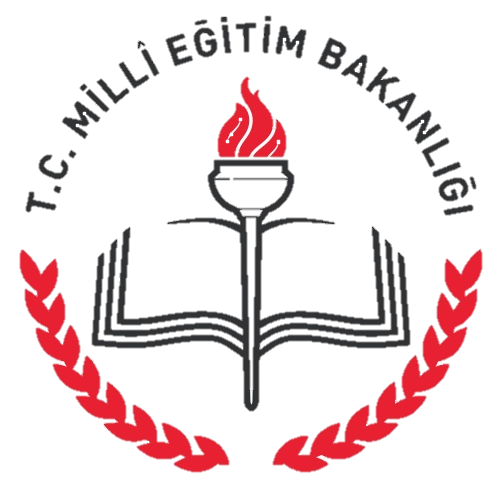 T.C.NİĞDE VALİLİĞİİL MİLLİ EĞİTİM MÜDÜRLÜĞÜYILDIZTEPE-HACIABDULLAH ŞEHİT MEHMET KAYAHAN ÇOK PROGRAMLI  ANADOLU LİSESİ MÜDÜRLÜĞÜ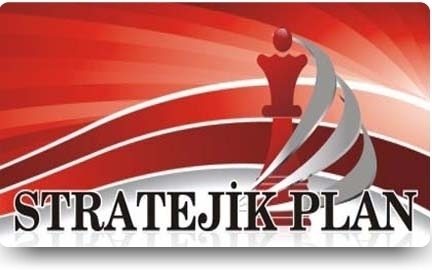 2019-2023YILDIZTEPE-HACIABDULLAH ŞEHİT MEHMET KAYAHAN ÇOK PROGRAMLI  ANADOLU LİSESİ MÜDÜRLÜĞÜ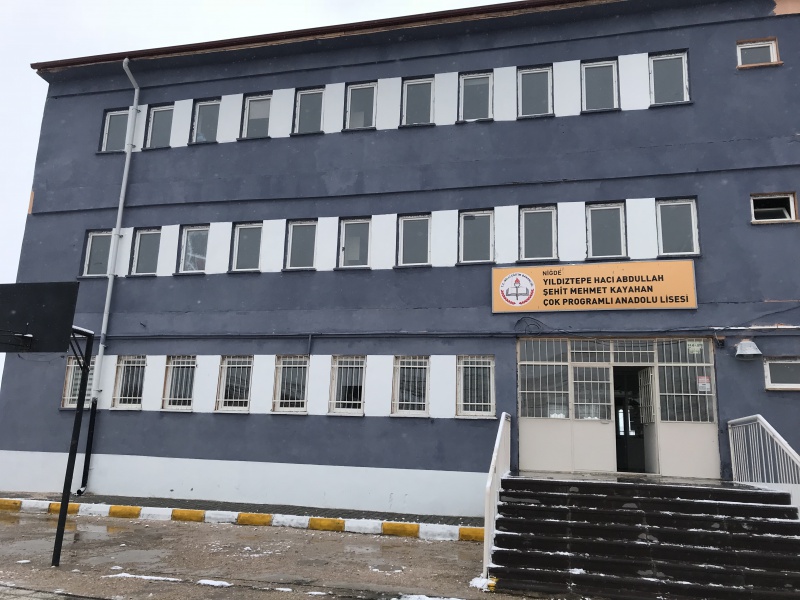 2019-2023 STRATEJİK PLANINiğde-2019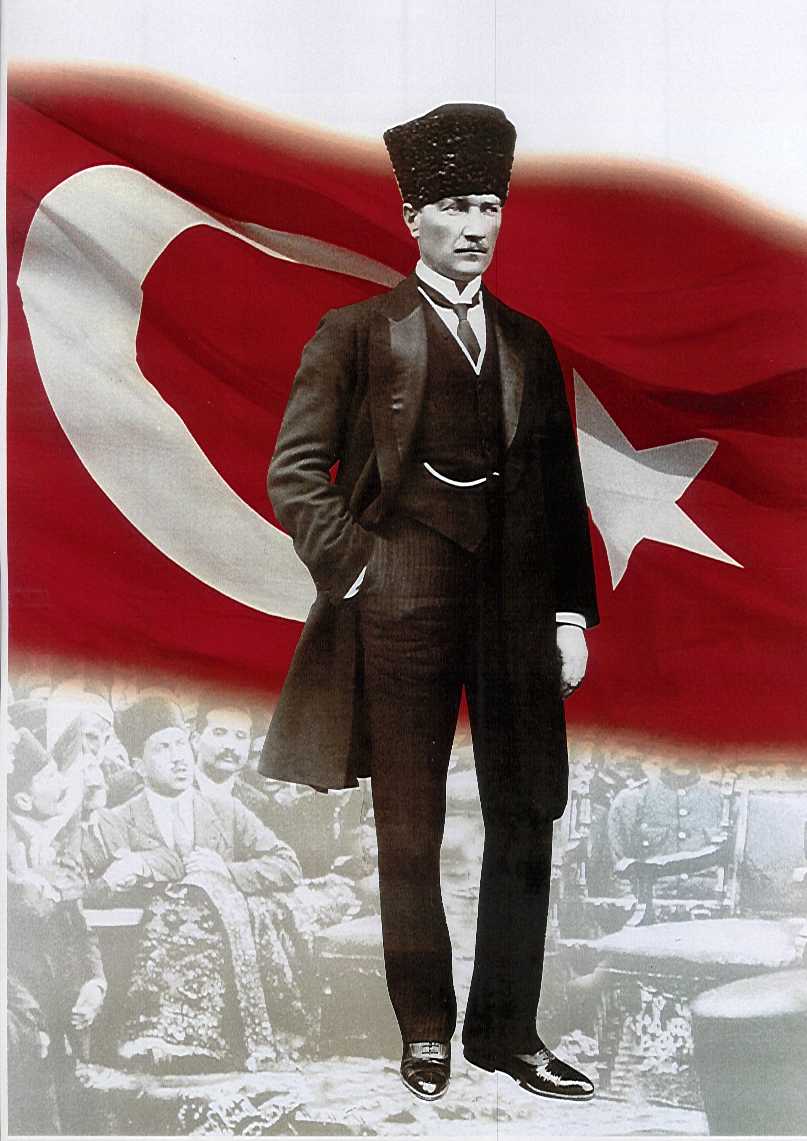 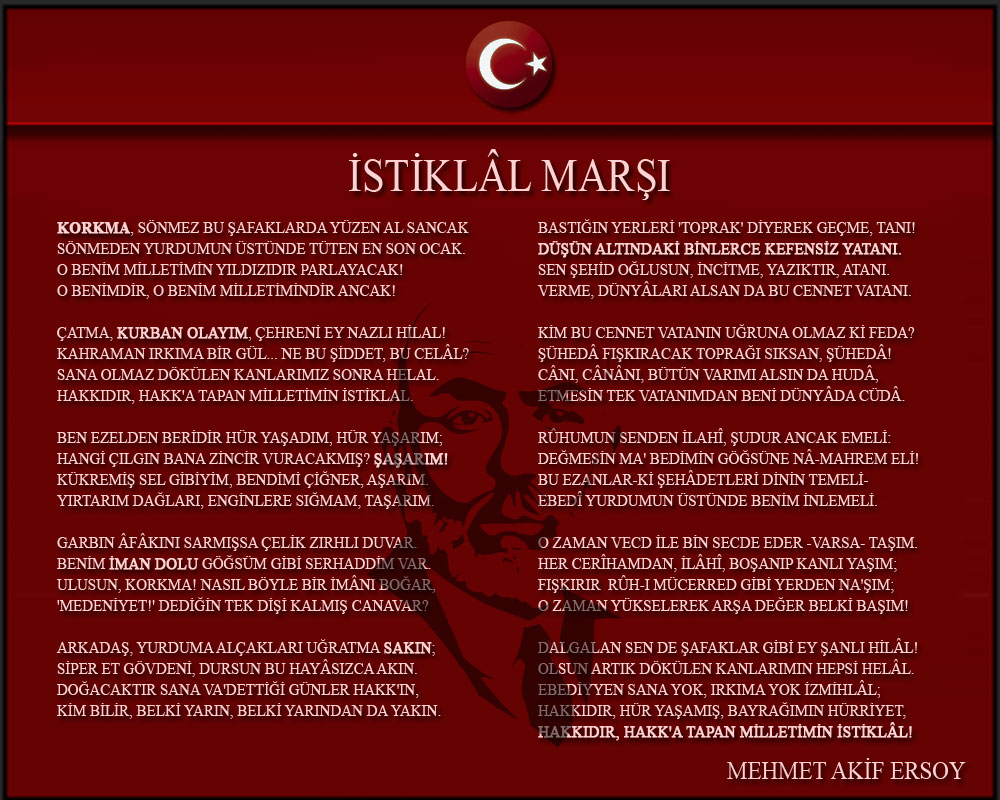 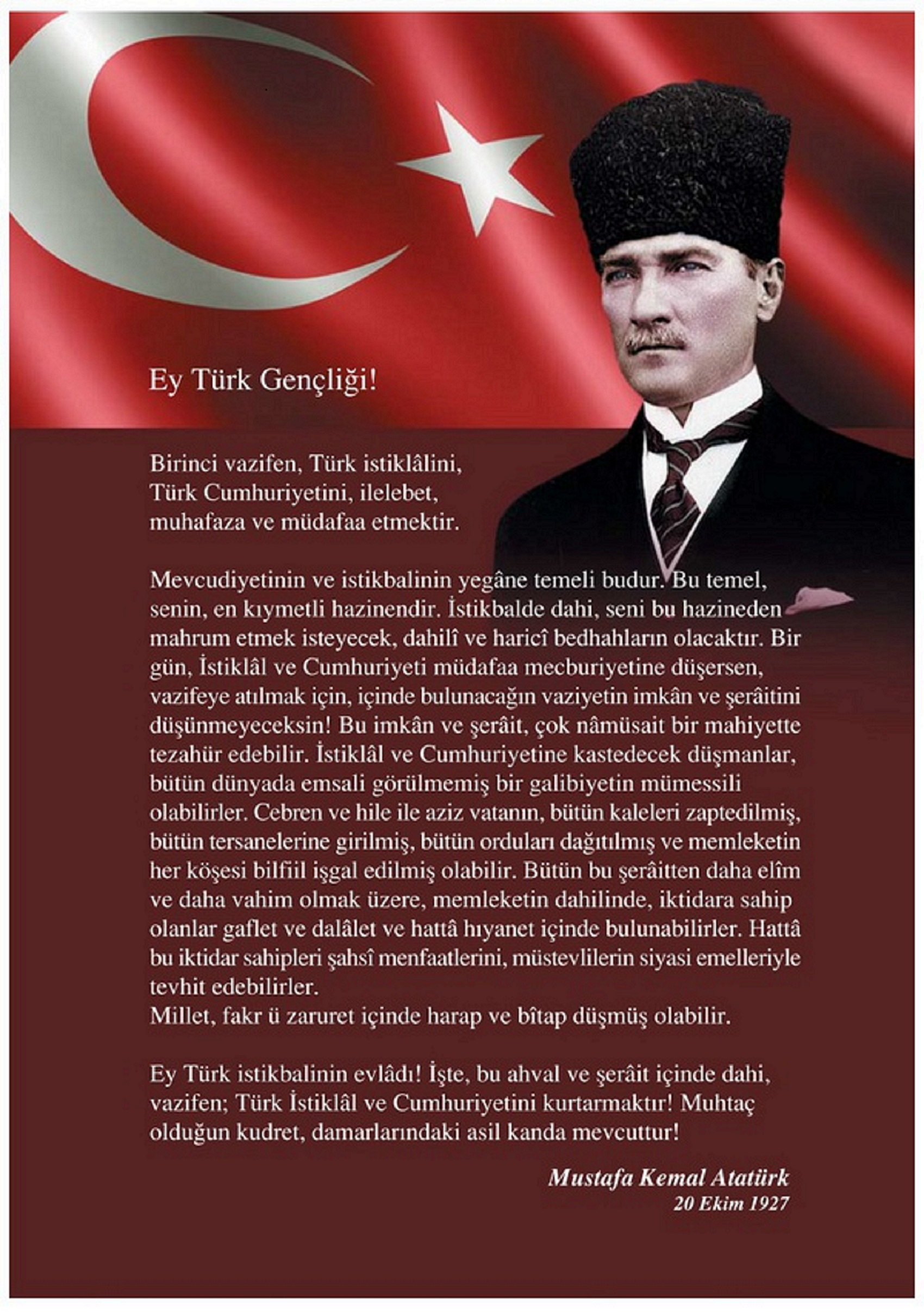 SUNUŞGeçmişten günümüze gelirken var olan yaratıcılığın getirdiği teknolojik ve sosyal anlamda     Gelişmişliğin ulaştığı hız, artık kaçınılmazları da önümüze sererek kendini göstermektedir. Güçlü ekonomik ve sosyal yapı, güçlü bir ülke olmanın ve tüm değişikliklerde dimdik ayakta durabilmenin kaçınılmazlığı da oldukça büyük önem taşımaktadır. Gelişen ve sürekliliği izlenebilen, bilgi ve planlama temellerine dayanan  güçlü bir yaşam standardı ve ekonomik yapı; stratejik amaçlar, hedefler ve planlanmış zaman diliminde gerçekleşecek uygulama faaliyetleri ile (STRATEJİK PLAN) oluşabilmektedir.Okulumuz  misyon, vizyon ve stratejik planını ilk olarak 2000 yılında belirlemiştir. Okulumuz , daha iyi bir eğitim seviyesine ulaşmak düşüncesiyle Sürekli yenilenmeyi ve kalite kültürünü kendisine ilke edinmeyi  amaçlamaktadır.Kalite kültürü oluşturmak için eğitim ve öğretim başta olmak üzere insan kaynakları ve kurumsallaşma, sosyal faaliyetler,  alt yapı, toplumla ilişkiler ve kurumlar arası ı ilişkileri kapsayan 2010-2014 ve 2015-2019 stratejik planları hazırlanmıştır.            Büyük önder Atatürk’ü örnek alan bizler ;Çağa uyum sağlamış, çağı yönlendiren gençler yetiştirmek için kurulan  okulumuz, geleceğimiz teminatı olan öğrencilerimizi  daha iyi imkanlarla yetişip, düşünce ufku ve yenilikçi ruhu açık Türkiye Cumhuriyetinin çıtasını daha yükseklere taşıyan bireyler olması için öğretmenleri ve idarecileriyle özverili bir şekilde  tüm azmimizle çalışmaktayız.Yıldıztepe-Hacıabdullah Ş.M.K. Programlı Anadolu Lisesi olarak en büyük amacımız yalnızca lise mezunu gençler yetiştirmek değil, girdikleri her türlü ortamda çevresindekilere ışık tutan , hayata hazır ,  hayatı aydınlatan , bizleri daha da ileriye götürecek gençler yetiştirmektir. İdare ve öğretmen kadrosuyla bizler çağa ayak uydurmuş, yeniliklere açık, Türkiye Cumhuriyetini daha da yükseltecek gençler yetiştirmeyi ilke edinmiş bulunmaktayız.Yıldıztepe-Hacıabdullah Ş.M.K. Programlı Anadolu Lisesinin stratejik planlama çalışmasına önce durum tespiti,  yani  okulun  SWOT  analizi yapılarak başlanmıştır. SWOT analizi  tüm  idari personelin ve öğretmenlerin  katılımıyla  uzun  süren bir  çalışma sonucu ilk şeklini almış, varılan genel sonuçların  sadeleştirilmesi ise  Okul  yönetimi ile  öğretmenlerden den oluşan beş kişilik bir kurul tarafından yapılmıştır. Daha sonra  SWOT sonuçlarına  göre  stratejik planlama  aşamasına  geçilmiştir. Bu  süreçte  okulun amaçları, hedefleri, hedeflere  ulaşmak  için gerekli  stratejiler, eylem planı  ve sonuçta başarı veya başarısızlığın   göstergeleri ortaya konulmuştur. Denilebilir ki SWOT analizi bir kilometre taşıdır okulumuzun bugünkü  resmidir  ve stratejik planlama ise  bugünden yarına nasıl hazırlanmamız gerektiğine  dair kalıcı  bir  belgedir.Stratejik Plan' da belirlenen hedeflerimizi ne ölçüde gerçekleştirdiğimiz, plan dönemi içindeki her yıl sonunda gözden geçirilecek ve gereken revizyonlar yapılacaktır.Yıldıztepe-Hacıabdullah Ş.M.K. Programlı Anadolu Lisesi Stratejik Planı (2019-2023)’de belirtilen amaç ve hedeflere ulaşmamızın Okulumuzun gelişme ve kurumsallaşma süreçlerine önemli katkılar sağlayacağına inanmaktayız.           Planın hazırlanmasında emeği geçen Strateji Yönetim Ekibi’ne ve uygulanmasında yardımı olacak İl Milli Eğitim Müdürlüğü olmak üzere tüm kurum ve kuruluşlara öğretmen, öğrenci ve velilerimize teşekkür ederim.										        Ahmet ÖZKAN           Okul MüdürüÖNSÖZStrarejik planlama ile belirlediğimiz amaçlara ulaşmak için gerekli araçları ve yolları kararlaştırıp, neyin nasıl yapılacağının önceden saptadık. Bu planlama ile beraber geleceğe bakma ve olası seçenekleri saptadık. Sınırlı kaynaklarımızın en gerçekçi kullanımı sağlamaya yönelik hazırladık. Hazırlama sürecinin temelinde amaçlı, biliçli, ve sistemli bir eylem yatmaktadır.Geleceğe yönelik tahminlerimize yönelik gerekli işlemleri tasarladık. Okulumuzda en alt çalışandan en üst çalışana kadar tüm çalışanlar bu sürecin içinde yer aldı. 2019-2023 yıllarını kapsayan bu stratejik plan, yapacağımız çalışmalarda bize yol gösterici olacak. Emeği geçen tüm arkadaşlarımıza teşekkür ediyoruz.STRATEJİK PLAN HAZIRLAMA EKİBİİÇİNDEKİLERSUNUŞ	5ÖNSÖZ	5İÇİNDEKİLER	7KISALTMALAR	10TABLOLAR LİSTESİ	11BİRİNCİ BÖLÜM	121.	STRATEJİK PLANLAMA SÜRECİ	12GİRİŞ	13A.	Planın Amacı	13B.	Planın Kapsamı	131.1.	Yasal Gerekçe	131.2.	Stratejik Planlama Hazırlık Süreci	131.3.	Çalışma Takvimi	14.İKİNCİ BÖLÜM	162.	DURUM ANALİZİ	162.1.	TARİHİ GELİŞİM	172.2.	YASAL YÜKÜMLÜLÜKLER VE MEVZUAT ANALİZİ	222.3.	FALİYET ALANLARI İLE ÜRÜN VE HİZMETLERİN BELİRLENMESİ	222.4.	PAYDAŞ ANALİZİ	232.4.1.	İç ve Dış Paydaşlar	232.5.	KURUM İÇİ ANALİZ	252.5.1.	Teşkilât Yapısı	252.5.2.	İnsan Kaynakları	252.5.3.	Mali Kaynaklar, Bütçe, Araç ve Bina Envanteri	262.5.4.	Eğitim Öğretimde Durum	272.5.5.	Projeler	272.6.	ÇEVRE ANALİZİ	282.6.1.	Üst Politika Belgeleri	282.6.2.	GZFT (SWOT) Analizi	282.6.3.	Gelişim ve Sorun Alanları	302.6.4.	Politik, Ekonomik, Sosyal, Teknolojik (PEST) Etkenler Analizi	302.6.4.1.	Politik-Yasal Faktörler Temel Eğilimler İlişkisi:	312.6.4.2.	Ekonomik Faktörler Temel Eğilimler İlişkisi:	312.6.4.3.	Sosyal-Kültürel Faktörler Temel Eğilimler İlişkisi:	312.6.4.4.	Teknolojik Faktörler Temel Eğilimler İlişkisi:	32ÜÇÜNCÜ BÖLÜM	333.	GELECEĞE YÖNELİM	333.1.	MİSYON, VİZYON ve TEMEL DEĞERLER	343.2.	STRATEJİK PLAN GENEL TABLOSU	35DÖRDÜNCÜ BÖLÜM	354.	MALİYETLENDİRME	44BEŞİNCİ BÖLÜM	475.	İZLEME-DEĞERLENDİRME	47ALTINCI BÖLÜM	496.	SONUÇ	52KISALTMALARAB					Avrupa BirliğiARGE 				Araştırma GeliştirmeBT 					Bilişim TeknolojileriGZFT 					Güçlü -Zayıf-Fırsat -TehditİHL 					İmam Hatip LisesiMEB 					Milli Eğitim BakanlığıMEBBİS 				MEBBilişim SistemleriMEM 					Milli Eğitim MüdürlüğüMTE 					Mesleki Teknik EğitimÖSYM 				Ölçme, Seçme ve Yerleştirme MerkeziPEST 					Politik, Ekonomik, Sosyal, TeknolojikPG 					Performans GöstergesiSAM 					Stratejik AmaçSH					Stratejik HedefSWOT					Strengths, Weaknesses, Opportunities, ThreatsTBMM 				Türkiye Büyük Millet MeclisiTÜBİTAK 				Türkiye Bilimsel ve Teknolojik Araştırma KurumuYGS					Yüksek Öğretime Geçiş SistemiTABLOLAR LİSTESİTablo 1: Stratejik Planlama Çalışmalarının Yapıldığı Birimler	14Tablo 2: Yıldıztepe-Hacıabdullah Ş.M.K. Programlı Anadolu Lisesi Müdürlüğü Stratejik Planlama Üst Kurulu	15Tablo 3: Yıldıztepe-Hacıabdullah Ş.M.K. Çok Programlı Anadolu Lisesi Müdürlüğü Stratejik Plan Hazırlama Ekibi	15Tablo 4: Yıldıztepe-Hacıabdullah Ş.M.K. Çok Programlı Anadolu Lisesi Müdürlüğü Kurum Stratejik Planlama Destek ekibiı	16Tablo 5: Yıldıztepe-Hacıabdullah Ş.M.K. Çok Programlı Anadolu Lisesi Müdürlüğü Kurum Stratejik Planlama Adımları	16Tablo 6: Yıldıztepe-Hacıabdullah Ş.M.K. Çok Programlı Anadolu Lisesi Müdürlüğü Kurum Bilgileri	18Tablo 7: Yıldıztepe-Hacıabdullah Ş.M.K. Çok Programlı Anadolu Lisesi Müdürlüğü Personel Bilgileri	18Tablo 8: Yıldıztepe-Hacıabdullah Ş.M.K. Çok Programlı Anadolu Lisesi Müdürlüğü Öğrenci Sayısı Bilgileri	19Tablo 9: Yıldıztepe-Hacıabdullah Ş.M.K. Çok Programlı Anadolu Lisesi Müdürlüğü Personel yapısı	19Tablo 10: Yıldıztepe-Hacıabdullah Ş.M.K.Çok Programlı Anadolu Lisesi Müdürlüğü Derslik Durumu	19Tablo 11: Yıldıztepe-Hacıabdullah Ş.M.K. Çok Programlı Anadolu Lisesi Müdürlüğü Disiplin Durumu	20Tablo 12: Yıldıztepe-Hacıabdullah Ş.M.K. Çok Programlı Anadolu Lisesi Müdürlüğü Ödül Durumu	20Tablo 13: Yıldıztepe-Hacıabdullah Ş.M.K. Çok Programlı Anadolu Lisesi Müdürlüğü YGS-LYS Bilgileri	20Tablo 14: Yıldıztepe-Hacıabdullah Ş.M.K. Çok Programlı Anadolu Lisesi Müdürlüğü Sosyal Etkinlik Durumu	20Tablo 15: Yıldıztepe-Hacıabdullah Ş.M.K. Çok Programlı Anadolu Lisesi Müdürlüğü Fiziki Durumu	21Tablo 16: Yıldıztepe-Hacıabdullah Ş.M.K. Çok Programlı Anadolu Lisesi Müdürlüğü Teknolojik Alt Yapısı	21Tablo 17: Faaliyet Alanı ve Hizmetler	22Tablo 18: Paydaş Analizi	23Tablo 19: Paydaş Önem/Etki Matrisi	23Tablo 20: Kurum Müşteri Ürün/ Hizmet Çalışması	24Tablo 21: Paydaş Analizi Çalışması	24Tablo 22: Yıldıztepe-Hacıabdullah Ş.M.K. Çok Programlı Anadolu Lisesi  Müdürlüğü Personel Sayısı	26Tablo 23:  Okulumuzun Öğretmen Mevcudu ve İhtiyacı	26Tablo 24: Okulumuz Binasının Kullanım Alanı	26Tablo 25: Okulumuzdaki Sınıf Düzeyleri  ve Öğrenci Sayıları	27Tablo 26: Okulumuzda Taşımalı Eğitim Durumu	30BİRİNCİ BÖLÜMSTRATEJİK PLANLAMA SÜRECİYasal GerekçeStratejik Planlama ÇalışmalarıÇalışma TakvimiSTRATEJİK PLANLAMA SÜRECİGİRİŞPlanın AmacıBu stratejik plan dokümanı, Yıldıztepe-Hacıabdullah Ş.M.K. Çok Programlı Anadolu Lisesi’nin güçlü ve zayıf yönleri ile dış çevredeki fırsat ve tehditler göz önünde bulundurularak, eğitim alanında ortaya konan kalite standartlarına ulaşmak üzere yeni stratejiler geliştirmeyi ve bu stratejileri temel alan etkinlik ve hedeflerin belirlenmesini amaçlamaktadır.Planın KapsamıBu stratejik plan dokümanı, 2019–2023 yılları arasında Yıldıztepe-Hacıabdullah Ş.M.K. Çok Programlı Anadolu Lisesi’nin stratejik amaçlarını, hedeflerini ve performans göstergelerini kapsamaktadır. Yasal GerekçeYıldıztepe-Hacıabdullah Ş.M.K.Çok Programlı Anadolu Lisesi Müdürlüğü 2019-2023 Stratejik Planı;10/12/2003 tarih ve 5018 sayılı “Kamu Mali Yönetimi ve Kontrol Kanunu’nda yer alan stratejik planlamaya ilişkin hükümler, 26 Mayıs 2006 tarihli Resmi Gazete’de yayımlanan “Kamu İdarelerinde Stratejik Planlamaya İlişkin Usul ve Esaslar Hakkında Yönetmelik”,Devlet Planlama Teşkilatı tarafından Haziran 2006’da yayınlanan “Kamu İdareleri İçin Stratejik Plan Hazırlama Kılavuzu”, MEBStrateji Geliştirme Başkanlığı’nın 16/09/2013 tarihli ve 2013/26 sayılı Genelgesi ve ekinde yer alan “2019-2023 Stratejik Plan Hazırlık Programı” doğrultusunda hazırlanmıştır.Bu hazırlık programı, 5018 sayılı Kamu Mali Yönetimi ve Kontrol Kanunu, 26 Şubat 2018 tarihli Kamu İdarelerinde Stratejik Planlamaya İlişkin Usul ve Esaslar Hakkında Yönetmelik ile aynı tarihli Kamu İdareleri için Stratejik Planlama Kılavuzu’na dayanılarak hazırlanmıştır.Stratejik Planlama Hazırlık SüreciYıldıztepe-Hacıabdullah Ş.M.K. Çok Programlı Anadolu Lisesi Müdürlüğü stratejik planlama çalışmaları MEB Strateji Geliştirme Başkanlığı’nın 16/09/2013tarihli ve 2013/26 sayılı Genelgesi ve 5018 sayılı Kamu Mali Yönetimi ve Kontrol Kanunu, 26 Şubat 2018 tarihli Kamu İdarelerinde Stratejik Planlamaya İlişkin Usul ve Esaslar Hakkında Yönetmelik ile aynı tarihli Kamu İdareleri için Stratejik Planlama Kılavuzu’na dayanılarak 2019-2023 Stratejik Plan Hazırlık Programı 2018 yılı Ekim ayında başlatılmıştır.İlk olarak Yıldıztepe-Hacıabdullah Ş.M.K. Çok Programlı Anadolu Lisesi Müdürlüğü 2019-2023 Stratejik Planının hazırlanması, uygulanması ve kurum performans programının oluşturulması ile ilgili stratejik planlama koordinasyon görevlerini yerine getirmek üzere 15/10/2018 tarihinde Stratejik Planlama Ekibi üyeleri  görevlendirilmiştir. Ardından Yıldıztepe-Hacıabdullah Ş.M.K. Çok Programlı Anadolu Lisesi Müdürlüğü Stratejik Planlama Üst Kurulu ve Stratejik Planlama Ekibi oluşturularak göreve başlamıştır. Stratejik Planlama koordinasyon ekibi üyeleri, okul müdürlüğü tarafından “Eğitimde Stratejik Planlama” eğitiminden geçirilmiştir.Okul Müdürü Ahmet ÖZKAN başkanlığında yürütülen planlama süreci, okul müdürlüğü 2019-2023 Stratejik Plan Hazırlık Programı ve Okul Müdürlüğü Stratejik Plan Çalışma Takviminin oluşturulması ile devam etmiştir.Yıldıztepe-Hacıabdullah Ş.M.K. Çok Programlı Anadolu Lisesi Müdürlüğü Stratejik Planlama Ekibi tarafından, tarihsel gelişim, mevzuat analizi, faaliyet alanları, ürün ve hizmetler, paydaş analizi, kurum içi-kurum dışı analiz, örgütsel yapı, insan kaynakları, teknolojik düzey, mali kaynaklar, istatistikî veriler, PEST analizi, GZFT analizi içeriklerinden oluşan Durum Analizi ile üst politika belgeler,   15 Kasım 2018 tarihine kadar tamamlanmıştır.Mevcut durum analizi bölümünde paydaş analizi aşamasında,Okul Müdürlüğümüzün faaliyetlerini içeriden ya da dışarıdan olumlu ya da olumsuz etkileyen dış ve iç paydaşımız ile birebir görüşülerek alan tarama çalışmaları yapılmıştır.Stratejik planlamanın başarısı ancak müdürlüğümüzün ve bağlı birimlerin tüm çalışanlarının planı sahiplenmesi ile mümkün olacağı düşüncesiyle stratejik planlama Yıldıztepe-Hacıabdullah Ş.M.K. Çok Programlı Anadolu Lisesi Müdürlüğü içinde belirli bir birimin yada ekibin işi olarak görülmemiş, akademik ve idari tüm birimlerin doğrudan katılımıyla Yıldıztepe-Hacıabdullah Ş.M.K. Çok Programlı Anadolu Lisesi Müdürlüğü misyon, vizyon ve değerleri doğrultusunda birim-alt birim stratejik planları hazırlanmak suretiyle tüm yetkililerin, idarecilerin ve her düzeydeki personelin katkısı, ortak çabası ve desteği alınarak stratejik planlama tamamlanmıştır. Böylece, stratejik plan hazırlamanın yanı sıra stratejik yönetim anlayışının da tüm Yıldıztepe-Hacıabdullah Ş.M.K. Çok Programlı Anadolu Lisesi Müdürlüğüne yaygınlaştırılması amaçlanmıştır. Bu çerçevede Müdürlüğümüzün stratejik plan çalışmaları Tablo 1’ de ayrıntısı gösterilen toplam 1 birimde gerçekleşmiş ve Yıldıztepe-Hacıabdullah Ş.M.K. Çok Programlı Anadolu Lisesi Müdürlüğü Stratejik Planına girdi sağlamıştır. Çalışma TakvimiTablo 1: Stratejik Planlama Çalışmalarının Yapıldığı BirimlerOkul  Müdürümüz Ahmet ÖZKAN başkanlığında kurulan Stratejik Planlama Üst Kurulu Tablo 2’de görülmektedir.Tablo 2: Yıldıztepe-Hacıabdullah Ş.M.K. Çok Programlı Anadolu Lisesi Müdürlüğü Stratejik Planlama Üst KuruluOkul Müdür Yardımcısı Ali ERCAN başkanlığında kurulan Stratejik Plan Hazırlama Ekibi ve Stratejik Plan Destek Ekibi Tablo 3 ve Tablo 4’te belirtilmiştir.Tablo 3: Yıldıztepe-Hacıabdullah Ş.M.K. Çok Programlı Anadolu Lisesi Müdürlüğü Stratejik Plan Hazırlama EkibiTablo 4: Yıldıztepe-Hacıabdullah Ş.M.K.  Çok Programlı Anadolu Lisesi Müdürlüğü Stratejik Plan Destek EkibiTablo 5: Yıldıztepe-Hacıabdullah Ş.M.K.  Çok Programlı Anadolu Lisesi Müdürlüğü Stratejik Planlama adımları2. DURUM ANALİZİKurumsal Tarihçe, Uygulanmakta Olan Stratejik Planın Değerlendirilmesi, Mevzuat Analizi, Üst Politika Belgeleri Analizi, Faaliyet Alanları İle Ürün ve Hizmetlerin Belirlenmesi, Paydaş Analizi, Kuruluş İçi Analiz, PESTLE Analizi, GZFT AnaliziTespitler ve İhtiyaçların Belirlenmesi2.DURUM ANALİZİ KURUMSAL TARİHÇEOkulumuz l989-l990 eğitim öğretim yılında   şu an Şehit Doğan Demir İlköğretim Okulunun faaliyet gösterdiği binada İNLİ-HACIABDULLAH  60.YIL  adı ile hizmete açılmıştır.
        Dönemin İnli kasabası  belediye başkanı Cuma GÜRBÜZ ile HacıAbdullah  Belediye başkanı Naci ÇELİK, İlköğretim okulu Türkçe  öğretmeni Mülazım DURMAZ, ilköğretimi birleştirilen binanın boş sınıflarında ,lise açılması teklifi kararını  alırlar.Milli Eğitim Müdürlüğünün 23.08.1989 gün ve 19829 sayılı yazı ile  lise açılması valiliğe teklifle,14.09.1989 tarih ve 21251 sayılı makam onayı ile açılışı uygun görülmüştür. Okulun adı iki kasabanın da adı geçirilerek, cumhuriyetimizin 60.kuruluş yıl dönümü nedeniyle İNLİ-HACIABDULLAH 60.yıl  lisesi adı verilmiştir.
         Lise müdürlüğüne de ilköğretim okulu edebiyat öğretmeni  Mülazım DURMAZ  atanmış ,okul 1989-1990 yılı eğitim- öğretime başlamıştır. Yine adı geçen ilgili okul öğretmeni ve belediye başkanları  19 Haziran l991 tarihle çok amaçlı bina yapımı için birleşmişler, İnli-Hacıabdullah kasabaları arasında  26.500 metrekarelik arsayı tapu tahsisle çevre yerleşim alanı  krokisini sunarak yer tespiti yapacak heyet gönderilmesini ve plan proje yaptırılmasını valiliğe arz ederler. 25.0l.1993 tarihinde lisemiz müdürlüğüne başlayan  Ömer VAROL 5 yıl keşif bedellerini il milli eğitimden yenilettirir. Devlet Planlama Teşkilatı kalkınma planına alarak 1997-yılı ayrılan 500.000.000 tl ödenekle  , Niğde Milli Eğitim  Müdürlüğü ihale eder  1999 sonu biter. Bina 27.01.2000 tarih ve 122/ 1101 nolu  Milli Eğitim Müdürlüğünün yazısıyla teslim alınır ve hazırlıklar tamamlanarak 20.03.2000  tarih de fiilen eğitim ve öğretimde kullanılmaya başlanır. 
        Okulumuzda uzun yıllar  müdürlük görevini yürüten Ömer VAROL’un 2010 yılı içinde okulumuzdaki görevinden  ayrılmıştır. Yerine Yakup EVLİCE gelmiştir. 2014 yılına kadar okulumuzda görev yapan Yakup EVLİCE nin ayrılmasından sonra yerine Ahmet ÖZKAN göreve başlamıştır.Okulumuz Yıldıztepe Kasabasında bulunmakta olup, okulumuzun genel bilgileri aşağıda Tablo-6’da gösterilmiştir.Tablo 6: Yıldıztepe-Hacıabdullah Ş.M.K. Çok Programlı Anadolu Lisesi Müdürlüğü Kurum BilgileriOkulumuza ait personel bilgileri Tablo-7’de gösterilmiştir.Tablo 7: Yıldıztepe-Hacıabdullah Ş.M.K.  Çok Programlı Anadolu Lisesi Müdürlüğü Personel BilgileriOkulumuza ait Öğrenci sayıları bilgileri Tablo-8’de gösterilmiştir.Tablo 8: Yıldıztepe-Hacıabdullah Ş.M.K. Çok Programlı Anadolu Lisesi Müdürlüğü Öğrenci Sayısı BilgileriOkulumuza ait personel yapısı bilgileri Tablo-9’de gösterilmiştir.Tablo 9: Yıldıztepe-Hacıabdullah Ş.M.K. Çok Programlı Anadolu Lisesi Müdürlüğü Personel yapısıOkulumuzun yıllara göre öğrenci derslik durumu Tablo-10’da gösterilmiştir.Tablo 10: : Yıldıztepe-Hacıabdullah Ş.M.K. Çok Programlı Anadolu Lisesi Derslik DurumuOkulumuzun yıllara göre disiplin durumu Tablo-11’de gösterilmiştir.Tablo 11: Yıldıztepe-Hacıabdullah Ş.M.K.Çok Programlı Anadolu Lisesi Müdürlüğü Disiplin DurumuOkulumuzun yıllara göre ödül durumu Tablo-12’de gösterilmiştir.Tablo 12: Yıldıztepe-Hacıabdullah Ş.M.K.Çok Programlı Anadolu Lisesi Müdürlüğü Ödül DurumuOkulumuzun yıllara göre merkezi sınavlardaki başarı  durumuTablo-13’de gösterilmiştir.Tablo 13: Yıldıztepe-Hacıabdullah Ş.M.K.Çok Programlı Anadolu Lisesi YGS-LYS BilgileriOkulumuzun yıllara göre sosyal etkinlik durumu Tablo-14’de gösterilmiştir.Tablo 14: Yıldıztepe-Hacıabdullah Ş.M.K.Çok Programlı Anadolu Lisesi Sosyal Etkinlik DurumuOkulumuzun fiziki durumu Tablo-15’de gösterilmiştir.Tablo 15: Yıldıztepe-Hacıabdullah Ş.M.K.Çok Programlı Anadolu Lisesi Müdürlüğü Fiziki DurumuOkulumuzun teknolojik alt yapı durumu Tablo-16’da gösterilmiştir.Tablo 16: Yıldıztepe-Hacıabdullah Ş.M.K.Çok Programlı Anadolu Lisesi Müdürlüğü Teknolojik Alt YapısıB. Uygulanmakta Olan Stratejik Planın Değerlendirilmesi                                                                      Uygulanmakta olan 2015-2019 Stratejik Planı’na genel anlamda uyulduğu görülmüştür.C. MEVZUAT ANALİZİYasal görev ve SorumlulukYıldıztepe-Hacıabdullah Ş.M.K.Çok Programlı Anadolu Lisesi Müdürlüğünün kurum bazında görev ve sorumlulukları,MEB Orta Öğretim Kurumları Yönetmeliği’nde tanımlanmıştır.Müdürlüğümüzün faaliyet alanlarıyla ilgili  kanun, yönetmelik ve yönergeler liste halinde EK- 1’de yer almaktadır.Okulun Kuruluş AmacıTürk Milli Eğitiminin genel amaç ve temel ilkeleri doğrultusunda;Öğrencileri ilgi, istidat ve kabiliyetleri istikametleri doğrultusunda yetiştirerek hayata ve üst öğretime hazırlamakÖğrenciye, Atatürk İlke ve İnkılaplarına, T.C. Anayasası’na ve demokrasinin ilkelerine uygun olarak haklarını kullanabilme, görevlerini yapabilme ve sorumlulukların yüklenebilme bilincini kazandırmak.Öğrencinin, milli kültür değerlerini tanımasını, takdir etmesini, çevrede benimsemesini sağlamak.Öğrenciyi, toplum içinde görevlerini yapan, başkaları ile iyi ilişkiler kuran, iş birliği içinde çalışabilen, çevresine uyum sağlayabilen iyi ve mutlu bir vatandaş olarak yetiştirmek.Bulundukları çevrede yapacakları eğitim, kültür ve sosyal etkinliklerle milli kültürün benimsenmesine ve yayılmasına yardımcı olmak.Öğrenciye, fert ve toplum problemlerini tanıma, çözüm üretme alışkanlığı kazandırma.Öğrenciye, sağlıklı yaşamak, ailesinin ve toplumun sağlığı ile çevreyi korumak için gereken bilgi ve alışkanlıkları kazandırmak.Öğrencinin, el becerisi ile zihni çalışmasını birleştirerek çok yönlü gelişmesini sağlamak.Öğrencinin, araç ve gereç kullanma yoluyla sistemli düşünmesini, çalışma alışkanlığı kazanmasını, estetik duygularının gelişmesini, hayal ve yaratıcılık gücünün artmasını sağlamak.Öğrencinin, mesleki ilgi ve yeteneklerinin ortaya çıkmasını sağlayarak gelecekteki mesleğini seçmesini kolaylaştırmak.Öğrencilere üretici ve boş zamanlarını değerlendirme alışkanlığı kazandırmak. Üst Politika Belgeleri Analizi                                                                                                              Niğde İl Milli Eğitim Müdürlüğü’nün hazırlayacağı 2019-2023 Stratejik PlanıFALİYET ALANLARI VE HİZMETLERİN BELİRLENMESİOkulumuzun faaliyet alanları ve bu alanlarda üretmiş olduğu hizmetler Tablo 17’de görülmektedir.Tablo 17:Faaliyet Alanı ve HizmetlerPAYDAŞ ANALİZİİç ve Dış PaydaşlarOkulumuzun  ürettiği hizmetlerle ile ilgisi olan, kurumdan doğrudan veya dolaylı, olumlu ya da olumsuz yönde etkilenen veya kurumu etkileyen kişi, grup veya diğer kurumlar tespit edilerek 4 iç paydaş ve 8 dış paydaş listelenmiştir.İç ve dış paydaşlar;hizmet alanlar, temel ortak ve stratejik ortak şeklinde sınıflandırılmıştır.İç ve dış paydaşların okulumuzun faaliyet ve hizmetlerini yönlendirme, destekleme veya olumsuz etkileme derecesi; beklenti ve taleplerinin karşılanması konusuna verilen önem ve aynı zamanda paydaşlarla gerçekleştirilecek çalışmaların niteliğini belirlemek için Paydaş Etki/Önem Matrisi düzenlenmiştir.Tablo 18:Paydaş AnaliziOkulumuzun paydaş önem/etki matrisiTablo-19’da gösterilmiştir.Tablo 19:Paydaş Önem/Etki MatrisiNot: X: Tamamı    O:Bir KısmıOkulumuzun Kurum  Hizmet Çalışması Tablo-20’de gösterilmiştir.Tablo 20: Kurum Hizmet ÇalışmasıNot: X: Tamamı    O:Bir KısmıOkulumuzun Paydaş Analizi ÇalışmasıTablo-21’de gösterilmiştir.Tablo 21: Paydaş Analizi ÇalışmasıNot: X: Tamamı    O:Bir KısmıKURULUŞ İÇİ ANALİZTeşkilât YapısıKurumumuzun teşkilat yapısı Şekil 1 de gösterilmiştir.Şema 1: Yıldıztepe-Hacıabdullah Ş.M.K.Çok Programlı Anadolu Lisesi Müdürlüğü Teşkilat Şemasıİnsan KaynaklarıMüdürlüğümüz bünyesinde 2018 Kasım ayı itibariyle 1 Okul müdürü, 2 müdür yardımcısı, 1 hizmetli, 21 kadrolu öğretmen, 3 görevlendirme ve geçici personel dahil toplam 27 kişi görev yapmaktadır.Okulumuzda görevli personel sayıları aşağıdaki tablolarda verilmiştir.Tablo 22: Yıldıztepe-Hacıabdullah Ş.M.K.Çok Programlı Anadolu Lisesi Müdürlüğü Personel SayısıTablo23:  Okulumuzun Öğretmen Mevcudu ve İhtiyacıMali Kaynaklar, Bütçe, Araç ve Bina EnvanteriMali KaynaklarMüdürlüğümüzün mali kaynakları her yıl Bakanlığımız bütçesinden gönderilen ödenekler ile okul/kurum kantin kira gelirlerinden gelen İl Milli Eğitim Müdürlüğü payları ve hayırsever vatandaşların yaptığı bağışlardan oluşmaktadır.Bina DurumuOkulumuz hizmet binası Yıldıztepe Kasabası Bahçelievler Mah. No:8  Merkez/NİĞDE adresindedir. Binanın mülkiyeti İl Özel İdaresine aittir.Okulumuz  hizmet binası, faaliyetlerin sürdürülmesi için şu an yeterlidir.Tablo 24: Okulumuz Binasının Kullanım AlanıFiziki ve Teknolojik AltyapıOkulumuzun fiziki ve teknolojik alt yapı bakımından ülke ortalamasının oldukça üstünde olduğu söylenebilir. Okulumuzn fiziki ve teknolojik altyapı durumlarına ilişkin ayrıntılı bilgiler yukarıda Tablo-24’de verilmiştir.Bakanlığımız tarafından yürütülen FATİH Projesi kapsamında teknolojiyi eğitimle buluşturma hedefi doğrultusunda okulumuza; akıllı tahta,çok fonksiyonlu yazıcı dağıtılmıştır.Eğitim Öğretimde Durum	Okulumuzdasınıf  düzeyi durumlarına göre derslik, öğretmen ve öğrenci durumları aşağıda verilmiştir.Okulumuzda Eğitim	Okulumuzda 9.,10.,11. ve 12.sınıf düzeynde sınıflar mevcuttur. Sınıf düzeylerine ilişkin veriler okul bazında aşağıdaki tabloda gösterilmiştirTablo 25: Okulumuzdaki Sınıf Düzeyleri  ve Öğrenci SayılarıTaşımalı Eğitim DurumuOkulumuzda taşımalı eğitim yoktur.2.5.5 ProjelerOkulumuzda Eresmus kapsamında Monteseriy konulu yurt dışı projesi bulunmaktadırİ. GZFT (SWOT) AnaliziOkulumuzun performansını etkileyecek iç ve dış stratejik konuları belirlemek ve bunları yönetebilmek amacıyla gerçekleştirilen durum analizi çalışması kapsamında SPE tarafından GZFT Analizi yapılmıştır.İç paydaşlarla anket ve çalıştay tekniği ile iki aşamada gerçekleştirilen çalışmalar ile dış paydaş mülakatları kapsamında elde edilen görüş ve öneriler GZFT analizine temel girdiyi sağlamıştır. Okulumuzdaki eğitime ilişkin tespit edilen sorunlar ve Politik, Ekonomik, Sosyolojik ve Teknolojik Çevre Analizi (PEST) sonuçlarıSPE tarafından beyin fırtınası yöntemi ile çeşitli toplantılarda ele alınarak tartışılmış ve toplantılar neticesinde üzerinde uzlaşılan hususlar GZFT analizinin ilgili bölümlerine yansıtılmıştır. Paydaşlarla yapılan çalışmalar ile SPE tarafından gerçekleştirilen diğer analizlerin birleştirilmesi neticesinde okulumuzun güçlü ve zayıf yanları, fırsat ve tehditlerini içeren uzun bir liste oluşturulmuştur.Gelişim ve Sorun Alanları	Paydaş analizi, kurum içi ve dışı analiz sonucunda kurumumuz faaliyetlerine ilişkin gelişim ve sorun alanları tespit edilmiştir. Belirlenen gelişim ve sorun alanları üç tema altında gruplandırılarak plan mimarisinin oluşturulmasında temel alınmıştır. Bu üç tema; Eğitim ve Öğretime Erişim, Eğitim ve Öğretimde Kalite ve Kurumsal Kapasite’den oluşmaktadır.Politik, Ekonomik, Sosyal, Teknolojik (PEST) Etkenler AnaliziPolitik-Yasal Faktörler Temel Eğilimler İlişkisi:Ekonomik Faktörler Temel Eğilimler İlişkisi:Sosyal-Kültürel Faktörler Temel Eğilimler İlişkisi:Teknolojik Faktörler Temel Eğilimler İlişkisi:3.GELECEĞE YÖNELİM3.1 MİSYON, VİZYON ve TEMEL DEĞERLER3.1 TEMALAR VE STRATEJİK AMAÇLARMALİYETLENDİRMEMALİYETLENDİRMEStratejik Amaç-1 MaliyetStratejik Amaç-2 Maliyet Stratejik Amaç 3 Maliyet Stratejik Amaç 4 Maliyet Stratejik Amaç 5 Maliyet İZLEME VE DEĞERLENDİRMEStratejik planlama sürecinde uygulamanın sistematik olarak takip edilmesi ve raporlanması büyük önem arz etmektedir. Ayrıca, uygulama sonuçlarının amaç ve hedefler doğrultusunda ölçülerek tutarlılık ve uygunluğunun analizinin yapılması gereklidir.Müdürlüğümüze ait Stratejik Planın onaylanarak yürürlüğe girmesiyle birlikte, eş zamanlı olarak planın uygulanması, izleme ve değerlendirmeye alınacaktır.Planda yer alan stratejik amaç ve stratejik hedeflere ulaşılabilmesi ve yürütülecek çalışmaların izlenip değerlendirilmesinin zamanında ve etkin bir şekilde yapılabilmesi için Stratejik Planlama Ekibimiz, planda belirtilen performans göstergelerini dikkate alarak izleme ve değerlendirme çalışmalarına başlayacaktır.Stratejik amaçların ve hedeflerin gerçekleştirilmesinden sorumlu birimlerimiz altı ayda bir defa yürüttükleri faaliyet ve projelerle ilgili raporları iki nüsha halinde hazırlayıp bir nüshasını Stratejik Planlama Ekibine vereceklerdir. Stratejik Planlama Ekibi, birimlerden gelen yıllık performans değerlendirmelerini inceleyeceklerdir. İncelemede; performans göstergelerinin ölçümü ve değerlendirilmesini, ait olduğu yıl içinde yapılan faaliyetlerin o yılki bütçeyle uyumu ve elde edilen sonuçların stratejik planda önceden belirlenen amaç ve hedeflerle ne derece örtüştüğünü rapor halinde Stratejik Planlama Üst Kurulu ve  İl Milli Eğitim Müdürü’nün bilgisine sunacaktır. Üst kurul ve  İl Milli Eğitim  Müdürü’nden gelen kararlar doğrultusunda birimlere geri bildirimde bulunulacaktır.Böylece, planın uygulanma sürecinde bir aksama olup olmadığı saptanacak, varsa bunların düzeltilmesine yönelik tedbirler alınacak ve idarenin performans hedeflerine ulaşması konusunda doğru bir yaklaşım izlenmiş olacaktır.SONUÇTüm dünyada olduğu gibi ülkemizde de özellikle kamu alanlarında hızlı bir değişim ve gelişim zorunlu olarak yaşanmaya başlanmıştır. Kamu kurum kaynaklarının ihtiyaca göre etkin ve verimli bir şekilde kullanılabilmesi için Kurumların stratejik plan hazırlaması zorunlu hale gelmiştir. 2019 - 20123 Niğde Yıldıztepe-Hacıabdullah Ş.M.K. Çok Programlı Anadolu Lisesi Müdürlüğü Stratejik Plan Hazırlama ekibi olarak süreç içinde Okul Müdürümüz Sayın Ahmet ÖZKAN başta olmak üzere tüm okul çalışanlarının ekibimiz içinde üretken ve katılımcı olduğunu gördük. Bu durum çalışmalarımızda gücümüzü artırdı. Stratejik plan, Milli Eğitim Bakanlığının vizyon, misyon ve amaçlarına bağlı kalınarak MEBstratejik plan rehberi ışığında; stratejik ölçülebilir hedefler, performans göstergeli faaliyetler, faaliyetlerin bütçelenmesi, izleme ve değerlendirme süreci belirlenerek hazırlanmıştır. Stratejik planın hazırlanması sırasında farklı birimlerde görevli personelden oluşturulan ekiplerin ve paydaşların aktif katılımı sağlanıp, görüş ve öneriler dikkate alınarak stratejik öncelikler tespit edilmiştir. Stratejik planlama sürecinin zaman içerisinde kurum kültürüne katkı sağlayacağı düşünülmektedir. Ayrıca süreç, gerekli veri depolarının oluşmasını, iş akışının sürekliliğini, kurumlar arası işbirliğini güçlendirmeyi, alınacak akılcı kararlarla daha akılcı adımlar atmayı hedeflemektedir.Katılımcı yöntemlerle hazırlanan stratejik plan, amaç ve hedeflerin belirli dönemlerde denetlenerek varılmak istenen yere nasıl gidileceğini gösteren bir yol haritası, kurumların başarısının ölçütü olacaktır.								Yıldıztepe-Hacıabdullah Ş.M.K.Çok Programlı Anadolu Lisesi Müdürlüğü								    Stratejik Planlama EkibiEk 3Ek 3Okul ve Kurum Stratejik Planlama AdımlarıOkul ve Kurum Stratejik Planlama AdımlarıOkul ve Kurum Stratejik Planlama AdımlarıOkul ve Kurum Stratejik Planlama Adımları2018201820182018201820182018201820192019Okul ve Kurum Stratejik Planlama AdımlarıOkul ve Kurum Stratejik Planlama AdımlarıOkul ve Kurum Stratejik Planlama AdımlarıOkul ve Kurum Stratejik Planlama AdımlarıEylülEylülEkimEkimKasımKasımAralıkAralıkOcakOcak1Kurulan Stratejik Planlama Ekibinin İl AR-GE Birimine BildirilmesiKurulan Stratejik Planlama Ekibinin İl AR-GE Birimine BildirilmesiKurulan Stratejik Planlama Ekibinin İl AR-GE Birimine Bildirilmesi2Durum AnaliziDurum AnaliziDurum Analizi3Geleceğe YönelimGeleceğe YönelimGeleceğe Yönelim4İl ARGE Birimi İncelemesi Değerlendirmesiİl ARGE Birimi İncelemesi Değerlendirmesiİl ARGE Birimi İncelemesi Değerlendirmesi5Planın İnternet Sitesinde Yayınlanması ve E-Posta Şeklinde İl AR-GE Birimine GönderilmesiPlanın İnternet Sitesinde Yayınlanması ve E-Posta Şeklinde İl AR-GE Birimine GönderilmesiPlanın İnternet Sitesinde Yayınlanması ve E-Posta Şeklinde İl AR-GE Birimine GönderilmesiBİRİMLERADETYıldıztepe-Hacıabdullah Ş.M.K.Çok Programlı Anadolu Lisesi Müdürlüğü1TOPLAM1NOADI-SOYADIGÖREVİ/UNVANIAÇIKLAMA1Ahmet ÖZKANOkul MüdürüBaşkan2Yahya AVŞARMüdür YardımcısıÜye3Hamza KARAKUŞÖğretmenÜye4Mustafa ÖZBEKOkul Aile Birliği BaşkanıÜye5Ömer TUNÇELYönetim Kurulu ÜyesiÜyeNOADI-SOYADIGÖREVİ/UNVANIAÇIKLAMA1Ali ERCANMüdür YardımcısıBaşkan2Hamza KARAKUŞBilişim Teknolojileri ÖğretmeniÜye3Hüseyin ÇALIŞKANTarih ÖğretmeniÜyeNOADI-SOYADIAÇIKLAMAGÖREVİ/UNVANI1Ahmet ÖZKANOkul MüdürüBaşkan2Yahya AVŞARMüdür YardımcısıÜye3Ali ERCANMüdür YardımcısıÜye4Hamza KARAKUŞBilişim Teknolojileri ÖğretmeniÜye5Hüseyin ÇALIŞKANTarih ÖğretmeniÜye6Nimet BARÇINMatematik ÖğretmeniÖğretmen7Caner SOYLUMatematik ÖğretmeniÖğretmen8Elif ÖZEdebiyat ÖğretmeniÖğretmen9Ebru BUZEdebiyat ÖğretmeniÖğretmen10Sevgi ARISOYDin Kültürü ve Ahlak Bilgisi ÖğretmeniÖğretmen11Dudu ÇETİNKAYABilişim Teknolojileri ÖğretmeniÖğretmen12Murat YAZLIKİngilizce ÖğretmeniÖğretmen13M.Selim ÇELİKKimya ÖğretmeniÖğretmen14Yeşim İŞYARANBiyoloji ÖğretmeniÖğretmen15Erkut AKDENİZFizik ÖğretmeniÖğretmen16Emel DELİASLANİngilizce ÖğretmeniÖğretmen17Hülya YÜKSELBeden Eğitimi ÖğretmeniÖğretmen18Bilge Nur AKTÜRKMüzik ÖğretmeniÖğretmen19Samet FİDANFelsefe ÖğretmeniÖğretmen20Gizem KOÇOkul Rehber ÖğretmeniÖğretmen21Osman BUDAKLIEdebiyat ÖğretmeniÖğretmen22Sevda ÇERTELAlmanca ÖğretmeniÖğretmen23Mucahit TURHANCoğrafya ÖğretmeniÖğretmenNoFaaliyet20182018201820182018201820182018201820182018NoFaaliyetEkim.15Ekim.16Ekim.17Kasım.15Kasım.16Kasım.19Aralık.3Aralık.10Aralık.20Aralık.Aralık.1Hazırlık Dönemi - Eğitim Çalışmaları X  X2Paydaş Tespiti ve Analizi  X  X3Durum Analizi  X  X4Misyon, Vizyon, İlke Değerler   X  X5Stratejik Amaç ve Hedeflerin Belirlenmesi X6Faaliyet ve Projelerin Belirlenmesi  X  X7Stratejik Planın Taslak çalışması  X  X8Stratejik Planın Yazılması   X9Stratejik Planın sonuçlandırılması X10Stratejik Planın İl Stratejik Planlama Birimine TeslimiXKURUM KİMLİK BİLGİSİKURUM KİMLİK BİLGİSİKurum Adı Yıldıztepe-Hacıabdullah Ş.M.K.  Çok Programlı Anadolu LisesiKurum TürüÇok Programlı LiseKurum Kodu971769Kurum Statüsü Kamu                        ÖzelKurumda Çalışan Personel SayısıYönetici              : 3Öğretmen            : 20Hizmetli              : 1Öğrenci Sayısı163Öğretim Şekli  Normal                  ikiliOkulun Hizmete Giriş Tarihi2000KURUM İLETİŞİM BİLGİLERİKURUM İLETİŞİM BİLGİLERİKurum Telefonu / FaxTel. : (0388) 2757244Fax : (0388) 2757244Kurum Web Adresiwww.smkcpl.meb.k12.trMail Adresi971769@meb.k12.trKurum AdresiKasaba         : Yıldıztepe Kasabası Posta Kodu : 51110İlçe               :  Merkezİli                  : NiğdeKurum MüdürüAhmet ÖZKANKurum Müdür YardımcılarıYahya AVŞAR – Ali ERCANGöreviSayısıOkul Müdürü1Müdür Yrd.2Öğretmen20Hizmetli1Geçici Personel3SınıfKızErkekToplam9302151101728451117223912131528Toplam7786163BranşlarÖğretmen DurumuÖğretmen DurumuEğitim DüzeyiEğitim DüzeyiEğitim DüzeyiBranşlarAsilDiğerLisansYüksek LisansDoktoraRehberlik11Edebiyat321İngilizce22Matematik211Coğrafya11Fizik11Müzik111Biyoloji11Tarih111Kimya11Bilgisayar22Beden Eğitimi11Felsefe11Almanca11İHL Meslek Dersleri11Hayvancılık Meslek Dersleri22Din Kültürü ve Ahlak Bilgisi11Toplam203214YILLARDERSLİKÖĞRENCİ SAYISI2009-20108902010-20117982011-201291102012-201391152013-2014101252014-2015101352015-2016101382016-2017111442017-2018111462018-2019111412019-202011163YILLARÇeşitli Nedenlerle Disiplin Cezası Alan Öğrenci Sayısı2010- 201172011- 201232012- 2013 02013- 2014102014- 201502015- 201612016- 2017 22017- 201842018-20190YILLAR2010- 20112011- 20122012- 20132013- 20142014- 20152015- 20162016- 20172017- 2018Takdir Belgesi Alan Öğrenci Sayısı(1 ve 2. Dönem)2228253326312825Teşekkür Belgesi Alan Öğrenci Sayısı(1 ve 2. Dönem)4038354035303635Onur Belgesi Alan Öğrenci Sayısı(1 ve 2. Dönem)1814202015252415Toplam 8080809376868875YILLAR2010- 20112011- 20122012- 20132013- 20142014- 20152015- 20162016- 20172017- 2018Lisans Kazanan Öğrenci Sayısı000137Önlisans Kazanan Öğrenci Sayısı000121Açık Öğretim Fakültesi Kazanan Öğrenci Sayısı00001Özel Yetenek Sınavı ile Yerleşen Öğrenci Sayısı00000Askeri-Polislik Kazanan Öğrenci Sayısı00003Toplam Kazanan Öğrenci Sayısı00028YILLARSosyal KulüpEtkinlik SayısıKatılan Öğrenci SayısıYayın Sayısı2010- 2011769002011- 20128711002012- 20139811502013- 20148712502014- 201591012502015- 20169913002016- 201791212002017- 20189151350Sıra NoFiziki İmkânın AdıSayı1Derslik123Hayvancılık Laboratuarı14Rehberlik Servisi15Müdür Odası16Müdür Yardımcısı Odası17Öğretmenler Odası18Spor Alanı19Konferans Salonu110Kütüphane111Arşiv112Kantin113Mescit1Araç-Gereçler2015201620172018Bilgisayar1515166Yazıcı4565Tarayıcı1112Projeksiyon4441Televizyon1111İnternet bağlantısı1111Hayvancılık Laboratuarı1DVD Player1110Okul/kurumun İnternet sitesi1111Akıllı Tahta00013Güvenlik Kamerası kayıt cihazı1111Güvenlik Kamerası12121216Projeksiyon perdesi4442FAALİYET ALANI 1NOHİZMETLEREĞİTİM1Rehberlik HizmetleriEĞİTİM2Sosyal ve Kültürel EtkinliklerEĞİTİM3Spor EtkinlikleriFAALİYET ALANI 2NOHİZMETLERÖĞRETİM1Mesleki ve Teknik EğitimÖĞRETİM2Yaygın Eğitim (Yaşam Boyu Öğrenme)ÖĞRETİM3Proje ÇalışmalarıFAALİYET ALANI 3NOHİZMETLERYÖNETİM İŞLERİ1Öğrenci İşleri HizmetiYÖNETİM İŞLERİ2Öğretmen İşleri HizmetiPAYDAŞLARİÇ PAYDAŞDIŞ PAYDAŞÖğrenciXÖğretmenXPersonelXYöneticiXVelilerXNiğde Ömer Halisdemir Üniversitesi XSendikalarXGüvenlik Hizmet Birimleri (Emniyet, Jandarma)XAhiler Kalkınma AjansıXSağlık KuruluşlarıXMuhtarlarXHayırseverlerXÖnemli PaydaşlarPaydaşın Okula EtkisiPaydaşın Okula EtkisiTaleplerine Verilen ÖnemTaleplerine Verilen ÖnemÖnemli PaydaşlarZayıfİzleGüçlüBilgilendirÖnemsizÇıkarlarını GözetÇalışmalara dâhil etÖnemliBirlikte çalışÖğrenciXXÖğretmenXXPersonelXXYöneticiXXVeliXXİl Tarım MüdürlüğüOOMeslekiTeknik Öğretimi Genel MüdürlüğüOOİl Milli Eğitim MüdürlüğüOOMuhtarOOBelediyeXXMaliyeOOTEDAŞOOTaşıma Koop.OOHastaneOOTeknik ServislerOOŞehit Ahmet Saltık OrtaokuluXXHİZMETRehberlik HizmetleriSosyal EtkinliklerSportif EtkinliklerMüfredatın İşlenmesiKurslar (Yetiştirme, Hazırlama)Proje ÇalışmalarıÖğrenci İşleriÖğretmen İşleriÖğrenciXXXXXXXXÖğretmenXXXXXXXXPersonelXXXVeliXXXPaydaşLiderÇalışanlarTemel OrtakStratejik OrtakÖğrenciXÖğretmenXXXPersonelXXXYöneticiXXXXVeliXXBranşlarNORMMEVCUTİHTİYAÇOkul Müdürü110Müdür Yardımcısı220Rehber Öğretmen 110Edebiyat Öğretmeni330Coğrafya Öğretmeni110Tarih Öğretmeni110Matematik Öğretmeni220Fizik Öğretmeni110Kimya Öğretmeni110Almanca Öğretmeni110Hayvancılık Öğretmeni202Biyoloji Öğretmeni110Müzik Öğretmeni110Felsefe Öğretmeni110Beden Eğitimi Öğretmeni110Din Kültürü Öğretmeni110Yardımcı Hizmetler (Hizmetli+Memur)101ALANALANm2KapalıBodrum Kat350KapalıZemin Kat400Kapalı1. Kat400KapalıSpor Salonu300AçıkBahçe24000TOPLAMTOPLAM9750NOSINIF DÜZEYİKIZERKEKTOPLAM ÖĞRENCİ SAYISI1917284521023153831191524412161632Toplam6574139GÜÇLÜ YÖNLEREğitim ve Öğretime Erişim, Eğitim ve Öğretimde Kalite ve Kurumsal KapasiteOkul vizyonununve misyonunun belirlenmiş olması.Kendini geliştiren,gelişime açık ve teknolojiyi kullanan öğretmenin  olmasıKurum kültürünün oluşturulmuş olmasıSınıf mevcutlarının uygun olması.Deneyimli ve dinamik bir kadro yapısına sahip olmasıHer türlü görüş ve öneriye açık olunması ve her türlü sosyal, kültürel etkinliklerin desteklenmesiKalite çalışmalarının başlatılmasıHayvan Sağlığı ve Yetiştiriciliği sınıfının olmasıYıldıztepe ve Hacıabdullah kasabalarından gelen öğrenciler arasındaki diyalogun iyi olmasıÇoğu öğretmenin kadrolu olmasıYöneticilerin otoriter yaklaşım yerine katılımcı yaklaşımı tercih etmesi, çalışana değer verdiğini göstermesiÖğrenci disiplininin iyi olmasıOkul aile birliğinin aktif çalışmasıÖğrenci başarılarının ödüllendirilmesiOkulda 2 adet mesleki bölümün olmasıMezunlara işyeri açma belgesinin verilmesiİdareci ve Personel ilişkilerinin kuvvetli olmasıFen laboratuarının olmasıOkul güvenlik görevlisinin olmamasıZAYIF YÖNLEREğitim ve Öğretime Erişim, Eğitim ve Öğretimde Kalite ve Kurumsal KapasiteOkulun gelirinin fazla olmaması.Okul kadrosundaki değişikliklerin eğitim-öğretimi olumsuz etkilemesiKaynakların yetersiz olmasıOkul bahçemizin spor aktiviteleri, güvenlik, estetik açıdan uygun olmamasıFen laboratuarının etkin olarak kullanılamamsıFIRSATLAREğitim ve Öğretime Erişim, Eğitim ve Öğretimde Kalite ve Kurumsal KapasiteOkulun şehir gürültüsünden uzak bir yerleşkede bulunmasıFiziki alanların geliştirmeye açık olmasıDiğer okul ve kurumlarla iletişimin güçlü olmasıİdare – öğretmen – personel – veli ve öğrenci arasında iyi bir iletişimin sağlanmış olmasıÖğretmenlerin kendilerini yetiştirmelerin olanak veren il çapında düzenlenen hizmet içi eğitim faaliyetlerinin olmasıDemokratik katılımcı yönetim anlayışıOkul yönetici ve öğretmenlerinin ihtiyaç duyduğunda İl MEM yöneticilerine ulaşabilmesi Hayvancılık bölümünün açılmasıTEHDİTLEREğitim ve Öğretime Erişim, Eğitim ve Öğretimde Kalite ve Kurumsal KapasiteVelilerin eğitim düzeylerinin düşüklüğünden kaynaklanan iletişim problemleriAilelerin öğrenciler ile yeterince ilgilenmemeleriVelilerin maddi imkânlarının yetersizliğiÇevrenin sosyal ve kültürel yetersizliğiÖğrencilerin evlerindeki eğitim materyallerini kullanmamalarıTeknolojinin ve eğitimin öneminin toplumca yeterince kavranamamasıÖğrencinin interneti bilinçsiz kullanmasıKasabada taşımalı eğitim uygulanması Okulumuzun bulunduğu bölgenin sürekli göç vermesiVelilerin eğitim-öğretim durumlarının düşük olmasıVelilerin eğitim-öğretime verdiği değerin düşük olmasıÖğrenci velilerinin ilgisiz olmasıAile içi ilişkilerin tutarlı olmamasıÖğrencinin eğitim-öğretime yeteri kadar değer vermemesiKasabnın ulaşım sıkıntısının olması               Okulumuz, MEB politikaları, AB uyum süreci çalışmaları ve MEB 2011–2014 stratejik planlama faaliyetleri ışığında eğitim-öğretim faaliyetlerine devam etmektedir. Öğrencilerini eğitimin merkezine koyan bir yaklaşım sergileyen okulumuz, öğrencilerin yeniliklere açık ve yeniliklerden haberdar, gelişim odaklı olmasını sağlayıcı, önleyici çalışmalarla risklerden koruyucu politikalar uygulayarak yasal sorumluluklarını en iyi şekilde yerine getirmek için çalışmaktadır.Hükümet politikalarında ve üst politika belgelerinde eğitimin öncelikli bir alan olarak yer alması.Politika yapıcıların Bakanlığımızı ve hizmet sunduğu kesimleri önemsemeleri.Yerel yönetimlerin eğitime ilgisinin artması.               Okulumuzun bulunduğu çevre sürekli göç veren bir bölge olduğu için, genel bağlamda ailelerimizin sosyoekonomik düzeyleri düşük seviyelerdedir. Bu açıdan bakıldığı zaman, ailelerin okulun maddi kaynaklarına çok fazla katkısı olmamaktadır. Beli dönemlerde okul bünyesinde okul-aile işbirliği ile çalışmaları düzenlenmekte, buradan elde edilen gelirlerle okulumuzun eksikleri giderilmeye çalışılmaktadır. Ayrıca, ekonomik durumu iyi olan velilerimizin okulumuza yardımları olmaktadır.Genel ekonomik göstergelerin iyiye doğru gitmesi, milli gelirin ve milli gelirden eğitime ayrılan payın artması.İlimizde halkın ekonomik düzeyinin Türkiye ortalamasında veya ortalamanın biraz üzerinde olması.Toplumun refah seviyesinin yükselmesi ve ekonomik istikrar.Özel sektör ve hayırsever işadamlarının eğitime yatırımlarının yüksek olması.Velilerin ekonomik anlamda eğitimi desteklemesi.	Bölgesel Kalkınma Ajansı (AHİLER) fonları ve uluslararası fonlar.Okulumuzun bulunduğu çevredeki hızlı yoğun göç olgusu, bireylerin uyum problemlerini de beraberinde getirmektedir. İnsanların değişen sosyal yapı ile birlikte geleneklerinden uzaklaşması ve artan yoksulluk, işsizlik gibi sorunlar, insanlar arasında ki kişisel rekabetin artmasına, sosyal dayanışmanın zarar görmesine yol açmaktadır. İnsanlar arasında güven ilişkileri önemli düzeyde zayıflamıştır. Bu öğrenci profilimize de olumsuz bir şekilde yansımaktadır. Kitle iletişim organlarının doğru kullanılamaması ya da insanları yanlış yönlendirmeleri toplum içi huzur ve uyumu olumsuz etkilemektedir. Okulumuzun bulunduğu çevrede bu hususlar yoğun bir şekilde yaşanmaktadır. Ailelerin ve toplumun eğitimden beklentilerinin artması ve çeşitlenmesi.Toplumun eğitim konusunda hassasiyetlerinin artmaya başlaması.Genç ve dinamik nüfus.Sivil toplum örgütlerinin eğitime ilgi ve katkısı.Medyanın eğitim üzerindeki olumsuz etkileri.Yerleşim birimlerinde nüfusun dağınık bir şekilde yerleşmiş olmasının eğitim-öğretimi olumsuz yönde etkilemesi.İlimizin ekonomisinin büyük ölçüde tarıma dayalı olması.Halkın eğitim seviyesinin düşük olması ve eğitimden beklentisinin istenilen seviyede olmaması.Öğretim kadrosu, öğrenci sayısı ve fakülte/ bölüm olarak her geçen gün büyüyen ve gelişen bir Okulumuz ile ilgili faaliyetlerimiz e-okul sistemi üzerinden yürütülmektedir. Okulumuz bünyesinde teknolojik açıdan bilgisayarlar, yansıtım (projeksiyon) cihazları, gerekli yazılımlardan mümkün olduğunca yararlanılmaya çalışılmaktadır. Okul bünyesinde Bilişim Teknolojileri sınıfı bulunmakta, ancak öğretmen ve malzeme eksiğimiz olduğu için verimli bir şekilde kullanılamamaktadır. Ayrıca teknoloji ve bilgiyi elde etme imkânları açısından baktığımız zaman, imkânlar mevcut olmakla birlikte, öğrencilerimiz bilişim teknolojilerini gerektiği gibi kullanma ve bu imkânlardan faydalanabilme becerisinden yoksun oldukları gözlenmektedir.E-Okul Sisteminin varlığıTeknolojik gelişmelerin eğitime yansıtılmasıBilim ve teknolojinin yakından takip edilmesiMİSYONÖğrencilerimizin bireysel yetenekleri doğrultusunda, teknik bilgi ve becerilere sahip, güvenli olmaları, sosyal ve psikolojik gelişmeleri yeterli, olayları algılama ve çözüm üretme becerisine sahip, çağdaş, bireysel ve grupla çalışabilme becerisine sahip olmalarıdır.VİZYONBilimsel ve teknolojik yeniliklere açık, çevre ve ülke ihtiyaçlarına uygun, disiplinli çalışan, bir yükseköğretim programına hazırlanan veya branşlarında yeterli bilgi ve beceriye sahip, maddi ve manevi bakımdan donatılmış, nitelikli, çağdaş ve demokratik bireyler yetiştirmektir.TEMEL DEĞERLER1. Empati kurabilen				     14.Ulaşılabilir2. Teknolojiye Hakim				     15. Kaliteli3. Samimi                                                                          16. Süreklilik     4. Milli ve Manevi Değerlere Sahip Çıkan                      17.Verimli Olan5. Uluslararası Normları Benimsemiş		    18.Güvenilirlik6. Tarafsızlık					    19.Paylaşımcılık7. Saygınlık					    20. Şeffaflık8.Genellik ve eşitlik,                                                       21. Atatürk İnkılâp ve İlkeleri ve Atatürk Milliyetçiliği,9.Planlılık                                                                       22. Demokrasi Eğitimi,       10. Ferdin ve toplumun ihtiyaçları,                                23.Bilimsellik,     		11. Yöneltme,                                                                24.Okul ve ailenin işbirliği,12. Eğitim Hakkı,                                                           25.Her yerde Eğitim		13. Fırsat ve İmkan Eşitliği,	TEMA 1:EĞİTİM VE ÖĞRETİMDE ERİŞİM VE KALİTENİN ARTIRILMASITEMA 1:EĞİTİM VE ÖĞRETİMDE ERİŞİM VE KALİTENİN ARTIRILMASISTRATEJİK AMAÇ 1Öğrencilerin iyi birer meslek sahibi olabilmeleri için akademik başarılarını yükseltmek.STRATEJİK HEDEF1.12014-2015 eğitim-öğretim yılındaki öğrenci başarı yüzdelerini 2015-2016 eğitim-öğretim yılından itibaren her yıl bir önceki eğitim yılına göre en az % 3 oranında artırmak.PERFORMANS GÖSTERGELERİPERFORMANS GÖSTERGELERİPERFORMANS HEDEFLERİPERFORMANS HEDEFLERİPERFORMANS HEDEFLERİPERFORMANS HEDEFLERİPERFORMANS GÖSTERGELERİPERFORMANS GÖSTERGELERİCari YılSonraki Yıl HedefleriSonraki Yıl HedefleriSORUMLU BİRİMPERFORMANS GÖSTERGELERİPERFORMANS GÖSTERGELERİ201920202023SORUMLU BİRİM1.1.1.Öğrenci başarı yüzdesi707580Okul Eğitim Kadrosu1.1.2.Verilen seminer sayısı4810Rehberlik Servisi1.1.3.Verilen kurs sayısı41013Okul İdaresi1.1.4.Destek eğitimi verilen öğrenci sayısı1FAALİYET VEYA PROJELERMALİYETMALİYETMALİYETMALİYETMALİYETMALİYETFAALİYET VEYA PROJELER2019(TL)2020(TL)2021(TL)2022(TL)2023(TL)ToplamBaşarılı olma ve bunun önemi konusunda öğrencilere yıl içerisinde çeşitli seminerler verilmesi.3004005006007002500Sınav sonrası soru ve cevapların duyurulması.5075100125150500Coğrafya, Matematik, Fizik, Biyoloji,Tarih ve İngilizce derslerinin mümkün oldukça görsel materyaller kullanılarak yapılması.5075100125150500Öğrenme güçlüğü çeken öğrencilere destek eğitimlerinin verilmesi.1001502002503001000TEMA 1:EĞİTİM VE ÖĞRETİMDE ERİŞİM VE KALİTENİN ARTIRILMASITEMA 1:EĞİTİM VE ÖĞRETİMDE ERİŞİM VE KALİTENİN ARTIRILMASISTRATEJİK AMAÇ 1Öğrencilerin iyi birer meslek sahibi olabilmeleri için akademik başarılarını yükseltmek.STRATEJİK HEDEF1.2Yıldıztepe-Hacıabdullah Ş.M.K.Çok Programlı Anadolu  Lisesi’nin tüm sınıf düzeylerinde, bütün öğrencilerin okula devam oranını her yıl %5 artırmak.PERFORMANS GÖSTERGELERİPERFORMANS GÖSTERGELERİPERFORMANS HEDEFLERİPERFORMANS HEDEFLERİPERFORMANS HEDEFLERİPERFORMANS HEDEFLERİPERFORMANS GÖSTERGELERİPERFORMANS GÖSTERGELERİCari YılSonraki Yıl HedefleriSonraki Yıl HedefleriSORUMLU BİRİMPERFORMANS GÖSTERGELERİPERFORMANS GÖSTERGELERİ201920202023SORUMLU BİRİM1.2.1.Sınıf Rehberlik Faaliyetleri808595Sınıf Rehber Öğretmenleri1.2.2.Devamsızlık mektupları859095Okul İdaresi1.2.3.Rehberlik hizmetleri9095100Rehberlik Servisi1.2.4.Devamsızlık nedenleri758590Rehberlik Servisi ve Sınıf Rehber ÖğretmenleriFAALİYET VEYA PROJELERMALİYETMALİYETMALİYETMALİYETMALİYETMALİYETFAALİYET VEYA PROJELER2019(TL)2020(TL)2021(TL)2022(TL)2023(TL)ToplamSınıf rehber öğretmenlerinin öğrencilerinin devamsızlığını takip etmesi5075100125150500Okul yönetiminin devamsızlık yapan öğrenci velilerine bilgi vermesi1001502002503001000Devamsızlık yapan öğrencilerle rehber öğretmenin görüşmesi5075100125150500Öğrenci devamsızlık nedenlerinin okul rehberlik servisi tarafından çözüm önerileri geliştirilmesi1001502002503001000TEMA 1:EĞİTİM VE ÖĞRETİMDE ERİŞİM VE KALİTENİN ARTIRILMASITEMA 1:EĞİTİM VE ÖĞRETİMDE ERİŞİM VE KALİTENİN ARTIRILMASISTRATEJİK AMAÇ 1Öğrencilerin iyi birer meslek sahibi olabilmeleri için akademik başarılarını yükseltmek.STRATEJİK HEDEF 1.3Öğrencilere yönelik sosyal etkinlik faaliyetlerini her yıl %5 artırmak.PERFORMANS GÖSTERGELERİPERFORMANS GÖSTERGELERİPERFORMANS HEDEFLERİPERFORMANS HEDEFLERİPERFORMANS HEDEFLERİPERFORMANS HEDEFLERİPERFORMANS GÖSTERGELERİPERFORMANS GÖSTERGELERİCari YılSonraki Yıl HedefleriSonraki Yıl HedefleriSORUMLU BİRİMPERFORMANS GÖSTERGELERİPERFORMANS GÖSTERGELERİ201920202023SORUMLU BİRİM1.3.1.Eğitsel gezi faaliyetleri026Okul İdaresi1.3.2.Üniversite tanıtım faaliyetleri026Okul idaresi ve Rehberlik Servisi1.3.3.Sosyal Kulüp Faaliyetleri91520Kulüp Öğretmenleri1.3.4.Yarışma Faaliyetleri5910İlgili ÖğretmenlerFAALİYET VEYA PROJELERMALİYETMALİYETMALİYETMALİYETMALİYETMALİYETFAALİYET VEYA PROJELER2019(TL)2020(TL)2021(TL)2022(TL)2023(TL)ToplamDoğal, tarihi ve kültürel geziler yapılması5000600070008000900035000Yakın çevredeki üniversitelere gezi düzenlenmesi1000200030004000500015000Kulüplerin sosyal etkinlikler düzenlemesi50010001500200025007500Sportif, kültürel ve eğitsel yarışmaların yapılması1000200030004000500015000TEMA 1:EĞİTİM VE ÖĞRETİMDE ERİŞİM VE KALİTENİN ARTIRILMASITEMA 1:EĞİTİM VE ÖĞRETİMDE ERİŞİM VE KALİTENİN ARTIRILMASISTRATEJİK AMAÇ 2Yıldıztepe-Hacıabdullah Ş.M.K.Çok Programlı Anadolu Lisesi’nin tüm sınıf düzeylerinde, bütün öğrencilerin gelişim alanlarını destekleyen kaliteli eğitim ortamlarında, ulusal ve uluslararası ölçütlerde bilgi, beceri, tutum ve davranış, kazandırılarak bireyi hayata hazırlamak.STRATEJİK HEDEF2.1Öğrenci niteliklerinin eğitimlerle geliştirilerek, ulusal ve uluslararası ölçütlerde öğrenci başarısını, rehberlik, izleme ve değerlendirme yoluyla her yıl artırmak.PERFORMANS GÖSTERGELERİPERFORMANS GÖSTERGELERİPERFORMANS HEDEFLERİPERFORMANS HEDEFLERİPERFORMANS HEDEFLERİPERFORMANS HEDEFLERİPERFORMANS GÖSTERGELERİPERFORMANS GÖSTERGELERİCari YılSonraki Yıl HedefleriSonraki Yıl HedefleriSORUMLU BİRİMPERFORMANS GÖSTERGELERİPERFORMANS GÖSTERGELERİ201920202023SORUMLU BİRİM2.1.1.YKS- AYT Başarısı%25%60%70Eğitim Kadrosu2.1.2.Öğrenci kişilik hizmetleri%40%50%60Rehberlik Servisi2.1.3.Ulusal ve uluslararası yarışmalar%30%40%60İlgili ÖğretmenlerFAALİYET VEYA PROJELERMALİYETMALİYETMALİYETMALİYETMALİYETMALİYETFAALİYET VEYA PROJELER2019(TL)2020(TL)2021(TL)2022(TL)2023(TL)ToplamYGS ve LYS hazırlık kursları açılması.1000200030004000500015000Öğrencileri tanıyıcı faaliyetlerin yapılması50010001500200025007500Düzenlenen yarışmalara katılımın sağlanması1000150020002500300010000TEMA 1:EĞİTİM VE ÖĞRETİMDE ERİŞİM VE KALİTENİN ARTIRILMASITEMA 1:EĞİTİM VE ÖĞRETİMDE ERİŞİM VE KALİTENİN ARTIRILMASISTRATEJİK AMAÇ 2Yıldıztepe-Hacıabdullah Ş.M.K.Çok Programlı Anadolu Lisesi’nin tüm sınıf düzeylerinde, bütün öğrencilerin gelişim alanlarını destekleyen kaliteli eğitim ortamlarında, ulusal ve uluslararası ölçütlerde bilgi, beceri, tutum ve davranış, kazandırılarak bireyi hayata hazırlamak.STRATEJİK HEDEF2.2Yıldıztepe-Hacıabdullah Ş.M.K.Çok Programlı Anadolu Lisesi’nden mezun olan bütün öğrencilerin gelişimlerini sağlayarak  bir üst öğrenime devam eden öğrenci sayısını artırmak ve istihdam ortamına ve hayata hazırlamak.PERFORMANS GÖSTERGELERİPERFORMANS GÖSTERGELERİPERFORMANS HEDEFLERİPERFORMANS HEDEFLERİPERFORMANS HEDEFLERİPERFORMANS HEDEFLERİPERFORMANS GÖSTERGELERİPERFORMANS GÖSTERGELERİCari YılSonraki Yıl HedefleriSonraki Yıl HedefleriSORUMLU BİRİMPERFORMANS GÖSTERGELERİPERFORMANS GÖSTERGELERİ201920202023SORUMLU BİRİM2.2.1.Mezun öğrencilerin izlenmesi%70%80%90Okul İdaresi2.2.2.Rehberlik faaliyetleri%90%95%100Rehberlik Servisi2.2.3.Öğrencilerin sınava hazırlanması%80%90%95Eğitim Kadrosu2.2.4.Çevre ile ilişkiler%75%80%90Okul YönetimiFAALİYET VEYA PROJELERMALİYETMALİYETMALİYETMALİYETMALİYETMALİYETFAALİYET VEYA PROJELER2019(TL)2020(TL)2021(TL)2022(TL)2023(TL)ToplamOkulumuzda mezun olan öğrencilerin takip edilmesi5007501000125015005000Öğrencilere sınavlar hakkında ve meslekleri tanıtıcı bilgiler verilmesi50010001500200025007500Yetiştirme kurslarının devam ettirilmesi1000200030004000500015000Yakın çevredeki kurumsal ve özel işletmelerle irtibata geçilmesi50010001500200025007500TEMA 1:EĞİTİM VE ÖĞRETİMDE ERİŞİM VE KALİTENİN ARTIRILMASITEMA 1:EĞİTİM VE ÖĞRETİMDE ERİŞİM VE KALİTENİN ARTIRILMASISTRATEJİK AMAÇ 3Okulumuz öğrencilerinin eğitim ve öğretime erişimine ve eğitimlerini tamamlayabilmelerine imkan sağlamak.STRATEJİK HEDEF3.1Yıldıztepe-Hacıabdullah Ş.M.K.Çok Programlı Anadolu Lisesi’nin tüm sınıf düzeylerinde, bütün öğrencilerin eğitim ve öğretimi tamamlamalarını sağlamak.PERFORMANS GÖSTERGELERİPERFORMANS GÖSTERGELERİPERFORMANS HEDEFLERİPERFORMANS HEDEFLERİPERFORMANS HEDEFLERİPERFORMANS HEDEFLERİPERFORMANS GÖSTERGELERİPERFORMANS GÖSTERGELERİCari YılSonraki Yıl HedefleriSonraki Yıl HedefleriSORUMLU BİRİMPERFORMANS GÖSTERGELERİPERFORMANS GÖSTERGELERİ201920202023SORUMLU BİRİM3.1.1.Rehberlik faaliyetleri%50%60%70Rehberlik Servisi3.1.2.Devamsızlığın azaltılması%80%90%100Okul Yönetimi ve Rehberlik Servisi3.1.3.Ailelerin bilinçlendirilmesi%70%85%95Okul Yönetimi ve Rehberlik Servisi3.1.4.Ailelerle iletişime geçilmesi%88%90%100Okul Yönetimi ve Rehberlik ServisiFAALİYET VEYA PROJELERMALİYETMALİYETMALİYETMALİYETMALİYETMALİYETFAALİYET VEYA PROJELER2019(TL)2020(TL)2021(TL)2022(TL)2023(TL)ToplamOkula devam sorunu olan öğrencilere ve ailelere her yıl kişisel ve sosyal rehberlik çalışmaları yapılması5007501000125015004000Okul rehberlik servisleri koordinatörlüğünde erken okul terki önleme komisyonu kurulması1002003004005001500Ailelerin ve öğrencilerin bilinçlendirilmesine yönelik rehberlik çalışmaları yapılması1002003004005001500Okula devam sorunu olan öğrencilere ve ailelerine kişisel ve sosyal rehberlik çalışmaları yapılması20040060080010003000TEMA 2:REHBERLİK HİZMETLERİTEMA 2:REHBERLİK HİZMETLERİSTRATEJİK AMAÇ 4Öğrencilerin öz yeterliliklerini geliştirmekSTRATEJİK HEDEF4.1Öğrencilerin kişilik geliştirme konularında rehberlik servisinin etkin kullanımını artırmakPERFORMANS GÖSTERGELERİPERFORMANS GÖSTERGELERİPERFORMANS HEDEFLERİPERFORMANS HEDEFLERİPERFORMANS HEDEFLERİPERFORMANS HEDEFLERİPERFORMANS GÖSTERGELERİPERFORMANS GÖSTERGELERİCari YılSonraki Yıl HedefleriSonraki Yıl HedefleriSORUMLU BİRİMPERFORMANS GÖSTERGELERİPERFORMANS GÖSTERGELERİ201920202023SORUMLU BİRİM4.1.1.Sağlıklı ana-baba tutumları katılım sayısı5680         100Rehberlik Servisi4.1.2.Öfke şiddet kontrolü katılım sayısı5580      100Rehberlik Servisi4.1.3.Kendini değerlendirme envanteri sonuçları sayısı125145170Rehberlik Servisi4.1.4.Madde bağımlılığı seminer sayısı357Rehberlik ServisiFAALİYET VEYA PROJELERMALİYETMALİYETMALİYETMALİYETMALİYETMALİYETFAALİYET VEYA PROJELER2019(TL)2020(TL)2021(TL)2022(TL)2023(TL)ToplamSağlıklı ana-baba tutumları konusunda bilgilendirme yapılması5075100125150500Öfke şiddet kontrolü eğitimi5075100125150500Kendini değerlendirme envanterinin uygulanması1001502002503001000Madde bağımlılığı seminerl verilmesi5075100125150500TEMA 2:REHBERLİK HİZMETLERİTEMA 2:REHBERLİK HİZMETLERİSTRATEJİK AMAÇ 4Öğrencilerin öz yeterliliklerini geliştirmekSTRATEJİK HEDEF 4.2Öğrencilerin meslek seçimi konularında rehberlik servisinin etkin kullanımını artırmakPERFORMANS GÖSTERGELERİPERFORMANS GÖSTERGELERİPERFORMANS HEDEFLERİPERFORMANS HEDEFLERİPERFORMANS HEDEFLERİPERFORMANS HEDEFLERİPERFORMANS GÖSTERGELERİPERFORMANS GÖSTERGELERİCari YılSonraki Yıl HedefleriSonraki Yıl HedefleriSORUMLU BİRİMPERFORMANS GÖSTERGELERİPERFORMANS GÖSTERGELERİ201920202023SORUMLU BİRİM4.2.1.YKS- AYT tanıtım faaliyetlerine katılım sayısı5570100Rehberlik Servisi4.2.2.Meslekleri tanıtıcı faaliyet sayısı5815Rehberlik Servisi4.2.3.Üniversite ve iş yerleri tanıtım sayısı358Rehberlik ServisiFAALİYET VEYA PROJELERMALİYETMALİYETMALİYETMALİYETMALİYETMALİYETFAALİYET VEYA PROJELER2019(TL)2020(TL)2021(TL)2022(TL)2023(TL)ToplamYKS-AYT sisteminin tanıtılması2503003504005001800Meslek tanıtımı faaliyetlerinin yapılması1001502002503001000Üniversite ve iş yerlerine gezi düzenlenmesi1000150020002500300010000TEMA 3:BEŞERİ ve FİZİKİ ALT YAPITEMA 3:BEŞERİ ve FİZİKİ ALT YAPISTRATEJİK AMAÇ 5Okulun fiziki yapısını iyileştirmekSTRATEJİK HEDEF5.1Okulun fiziki yapsını iyileştirerek eğitim öğretimi daha kaliteli hale getirmekPERFORMANS GÖSTERGELERİPERFORMANS GÖSTERGELERİPERFORMANS HEDEFLERİPERFORMANS HEDEFLERİPERFORMANS HEDEFLERİPERFORMANS HEDEFLERİPERFORMANS GÖSTERGELERİPERFORMANS GÖSTERGELERİCari YılSonraki Yıl HedefleriSonraki Yıl HedefleriSORUMLU BİRİMPERFORMANS GÖSTERGELERİPERFORMANS GÖSTERGELERİ201920202023SORUMLU BİRİM5.1.1.Ağaçlandırılan yerlerin sayısı4812Okul Yönetimi5.1.2.Yenilenen sınıfların sayısı11113Okul Yönetimi5.1.3.Okulda yenilenen yerler ve sayısı369Okul YönetimiFAALİYET VEYA PROJELERMALİYETMALİYETMALİYETMALİYETMALİYETMALİYETFAALİYET VEYA PROJELER2019(TL)2020(TL)2021(TL)2022(TL)2023(TL)ToplamOkul bahçesine dikilen ağaç sayısının artırılması15000100020003000400025000Meslek sınıflarının yeniden düzenlenmesi100001500200025003000190000Spor alanlarının yenilenmesi50015002000250030009500TEMA 3:BEŞERİ ve FİZİKİ ALT YAPITEMA 3:BEŞERİ ve FİZİKİ ALT YAPISTRATEJİK AMAÇ 6Ortaöğretimde destekleme ve yetiştirme kurslarına katılan öğrenci sayısını artırmakSTRATEJİK HEDEF6.1Destekleme ve Yetiştirme kursuna katılan öğrenci sayısını artırarak başarıyı artırmakPERFORMANS GÖSTERGELERİPERFORMANS GÖSTERGELERİPERFORMANS HEDEFLERİPERFORMANS HEDEFLERİPERFORMANS HEDEFLERİPERFORMANS HEDEFLERİPERFORMANS GÖSTERGELERİPERFORMANS GÖSTERGELERİCari YılSonraki Yıl HedefleriSonraki Yıl HedefleriSORUMLU BİRİMPERFORMANS GÖSTERGELERİPERFORMANS GÖSTERGELERİ201920202023SORUMLU BİRİM6.1.1.DYK Katılan öğrenci sayısı4570120Okul Yönetimi6.1.2.DYK katılan öğrencilerin başarılı olma durumu%20%50%90Okul Yönetimi6.1.3.DYK açılan ders sayısı369Okul YönetimiFAALİYET VEYA PROJELERMALİYETMALİYETMALİYETMALİYETMALİYETMALİYETFAALİYET VEYA PROJELER2019(TL)2020(TL)2021(TL)2022(TL)2023(TL)ToplamDYK Katılan öğrenci sayısı1000100020003000400025000DYK katılan öğrencilerin başarılı olma durumu100001500200025003000190000DYK açılan ders sayısı50015002000250030009500HedefStratejikFaaliyet201920202021202220231.11.1.13004005006007001.11.1.250751001251501.11.1.350751001251501.11.1.41001502002503001.21.2.150751001251501.21.2.21001502002503001.21.2.350751001251501.21.2.41001502002503001.31.3.1500060007000800090001.31.3.2100020003000400050001.31.3.350010001500200025001.31.3.410002000300040005000TOPLAMTOPLAM830012150150001990023700STRATEJİK AMAÇ-2 TOPLAM  MALİYETSTRATEJİK AMAÇ-2 TOPLAM  MALİYETSTRATEJİK AMAÇ-2 TOPLAM  MALİYETSTRATEJİK AMAÇ-2 TOPLAM  MALİYETSTRATEJİK AMAÇ-2 TOPLAM  MALİYET6580065800HedefStratejikFaaliyet201920202021202220232.12.1.1100020003000400050002.12.1.250010001500200025002.12.1.3100015002000250030002.22.2.15007501000125015002.22.2.250010001500200025002.22.2.3100020003000400050002.22.2.45001000150020002500TOPLAMTOPLAM50009250135001725022000STRATEJİK AMAÇ-2 TOPLAM  MALİYETSTRATEJİK AMAÇ-2 TOPLAM  MALİYETSTRATEJİK AMAÇ-2 TOPLAM  MALİYETSTRATEJİK AMAÇ-2 TOPLAM  MALİYETSTRATEJİK AMAÇ-2 TOPLAM  MALİYET6700067000HedefStratejikFaaliyet2019202020212022202220233.13.1.150075010001250125015003.13.1.21002003004004005003.13.1.31002003004004005003.13.1.42004006008008001000TOPLAMTOPLAM80015502200285028503500STRATEJİK AMAÇ-3 TOPLAM  MALİYETSTRATEJİK AMAÇ-3 TOPLAM  MALİYETSTRATEJİK AMAÇ-3 TOPLAM  MALİYETSTRATEJİK AMAÇ-3 TOPLAM  MALİYETSTRATEJİK AMAÇ-3 TOPLAM  MALİYETSTRATEJİK AMAÇ-3 TOPLAM  MALİYET1090010900HedefStratejikFaaliyet2019202020212022202220234.14.1.150751001251251504.14.1.250751001251251504.14.1.31001502002502503004.14.1.45075100125125150TOPLAMTOPLAM250375500625625750STRATEJİK AMAÇ-4 TOPLAM  MALİYETSTRATEJİK AMAÇ-4 TOPLAM  MALİYETSTRATEJİK AMAÇ-4 TOPLAM  MALİYETSTRATEJİK AMAÇ-4 TOPLAM  MALİYETSTRATEJİK AMAÇ-4 TOPLAM  MALİYETSTRATEJİK AMAÇ-4 TOPLAM  MALİYET25002500HedefStratejikFaaliyet2019202020212022202220234.24.2.12503003504004005004.24.2.21001502002502503004.24.2.3100015002000250025003000TOPLAMTOPLAM135019502550315031503800STRATEJİK AMAÇ-4 TOPLAM  MALİYETSTRATEJİK AMAÇ-4 TOPLAM  MALİYETSTRATEJİK AMAÇ-4 TOPLAM  MALİYETSTRATEJİK AMAÇ-4 TOPLAM  MALİYETSTRATEJİK AMAÇ-4 TOPLAM  MALİYETSTRATEJİK AMAÇ-4 TOPLAM  MALİYET1280012800HedefStratejikFaaliyet2019202020212022202220235.15.1.115000100020003000300040005.15.1.210000150020002500250030005.15.1.350015002000250025003000TOPLAMTOPLAM25500400060008000800010000STRATEJİK AMAÇ-5 TOPLAM  MALİYETSTRATEJİK AMAÇ-5 TOPLAM  MALİYETSTRATEJİK AMAÇ-5 TOPLAM  MALİYETSTRATEJİK AMAÇ-5 TOPLAM  MALİYETSTRATEJİK AMAÇ-5 TOPLAM  MALİYETSTRATEJİK AMAÇ-5 TOPLAM  MALİYET5350053500HedefStratejikFaaliyet2019202020212022202220236.16.1.11000100020003000300040006.16.1.210000150020002500250030006.16.1.350015002000250025003000TOPLAMTOPLAM11500400060008000800010000STRATEJİK AMAÇ-6 TOPLAM  MALİYETSTRATEJİK AMAÇ-6 TOPLAM  MALİYETSTRATEJİK AMAÇ-6 TOPLAM  MALİYETSTRATEJİK AMAÇ-6 TOPLAM  MALİYETSTRATEJİK AMAÇ-6 TOPLAM  MALİYETSTRATEJİK AMAÇ-6 TOPLAM  MALİYET405004050020192020202120222023Stratejik Amaçlar Toplam Maliyeti4120029275397505177563750Genel Yönetim Giderleri1000011000130001400015000Toplam Kaynak5120040275527506577578750TEMA 1 EĞİTİM VE ÖĞRETİMDE ERİŞİM VE KALİTENİN ARTIRILMASITEMA 1 EĞİTİM VE ÖĞRETİMDE ERİŞİM VE KALİTENİN ARTIRILMASITEMA 1 EĞİTİM VE ÖĞRETİMDE ERİŞİM VE KALİTENİN ARTIRILMASIHEDEF 1.12014-2015 eğitim-öğretim yılındaki öğrenci başarı yüzdelerini 2019-2020 eğitim-öğretim yılından itibaren her yıl bir önceki eğitim yılına göre en az % 3 oranında artırmak.HEDEF 1.12014-2015 eğitim-öğretim yılındaki öğrenci başarı yüzdelerini 2019-2020 eğitim-öğretim yılından itibaren her yıl bir önceki eğitim yılına göre en az % 3 oranında artırmak.HEDEF 1.12014-2015 eğitim-öğretim yılındaki öğrenci başarı yüzdelerini 2019-2020 eğitim-öğretim yılından itibaren her yıl bir önceki eğitim yılına göre en az % 3 oranında artırmak.NOSTRATEJİLER/TEDBİRLERSORUMLU BİRİM1Başarılı olma ve bunun önemi konusunda öğrencilere yıl içerisinde çeşitli seminerler verilmesi.Rehberlik Servisi2Sınav sonrası soru ve cevapların duyurulması.Okul Öğretmenleri3Coğrafya, Matematik, Fizik, Biyoloji,Tarih ve İngilizce derslerinin mümkün oldukça görsel materyaller kullanılarak yapılması.Ders Öğretmenleri4Öğrenme güçlüğü çeken öğrencilere destek eğitimlerinin verilmesi.RYKTEMA 1 EĞİTİM VE ÖĞRETİMDE ERİŞİM VE KALİTENİN ARTIRILMASITEMA 1 EĞİTİM VE ÖĞRETİMDE ERİŞİM VE KALİTENİN ARTIRILMASITEMA 1 EĞİTİM VE ÖĞRETİMDE ERİŞİM VE KALİTENİN ARTIRILMASIHEDEF 1.2 Yıldıztepe-Hacıabdullah Ş.M.K.Çok Programlı Anadolu  Lisesi’nin tüm sınıf düzeylerinde, bütün öğrencilerin okula devam oranını her yıl %10 artırmak.HEDEF 1.2 Yıldıztepe-Hacıabdullah Ş.M.K.Çok Programlı Anadolu  Lisesi’nin tüm sınıf düzeylerinde, bütün öğrencilerin okula devam oranını her yıl %10 artırmak.HEDEF 1.2 Yıldıztepe-Hacıabdullah Ş.M.K.Çok Programlı Anadolu  Lisesi’nin tüm sınıf düzeylerinde, bütün öğrencilerin okula devam oranını her yıl %10 artırmak.NOSTRATEJİLER/TEDBİRLERSORUMLU BİRİM5Sınıf rehber öğretmenlerinin öğrencilerinin devamsızlığını takip etmesiSınıf Rehber Öğretmenleri6Okul yönetiminin devamsızlık yapan öğrenci velilerine bilgi vermesiSınıf Rehber Öğretmenleri7Devamsızlık yapan öğrencilerle rehber öğretmenin görüşmesiRehberlik Servisi8Öğrenci devamsızlık nedenlerinin okul rehberlik servisi tarafından çözüm önerileri geliştirilmesiRehberlik ServisiTEMA 1 EĞİTİM VE ÖĞRETİMDE ERİŞİM VE KALİTENİN ARTIRILMASITEMA 1 EĞİTİM VE ÖĞRETİMDE ERİŞİM VE KALİTENİN ARTIRILMASITEMA 1 EĞİTİM VE ÖĞRETİMDE ERİŞİM VE KALİTENİN ARTIRILMASIHEDEF 1.3 Öğrencilere yönelik sosyal etkinlik faaliyetlerini her yıl %5 artırmak.HEDEF 1.3 Öğrencilere yönelik sosyal etkinlik faaliyetlerini her yıl %5 artırmak.HEDEF 1.3 Öğrencilere yönelik sosyal etkinlik faaliyetlerini her yıl %5 artırmak.NOSTRATEJİLER/TEDBİRLERSORUMLU BİRİM9Doğal, tarihi ve kültürel geziler yapılmasıOkul Yönetimi10Yakın çevredeki üniversitelere gezi düzenlenmesiOkul Yönetimi11Kulüplerin sosyal etkinlikler düzenlemesiKulüp Öğretmenleri12Sportif, kültürel ve eğitsel yarışmaların yapılmasıKulüp ÖğretmenleriTEMA 2 EĞİTİM VE ÖĞRETİMDE ERİŞİM VE KALİTENİN ARTIRILMASITEMA 2 EĞİTİM VE ÖĞRETİMDE ERİŞİM VE KALİTENİN ARTIRILMASITEMA 2 EĞİTİM VE ÖĞRETİMDE ERİŞİM VE KALİTENİN ARTIRILMASIHEDEF 2.1 Öğrenci niteliklerinin eğitimlerle geliştirilerek, ulusal ve uluslararası ölçütlerde öğrenci başarısını, rehberlik, izleme ve değerlendirme yoluyla her yıl artırmak.HEDEF 2.1 Öğrenci niteliklerinin eğitimlerle geliştirilerek, ulusal ve uluslararası ölçütlerde öğrenci başarısını, rehberlik, izleme ve değerlendirme yoluyla her yıl artırmak.HEDEF 2.1 Öğrenci niteliklerinin eğitimlerle geliştirilerek, ulusal ve uluslararası ölçütlerde öğrenci başarısını, rehberlik, izleme ve değerlendirme yoluyla her yıl artırmak.NOSTRATEJİLER/TEDBİRLERSORUMLU BİRİM1YKS ve AYT hazırlık kursları açılması.Okul Yönetimi2Öğrencileri tanıyıcı faaliyetlerin yapılmasıRehberlik Servisi3Düzenlenen yarışmalara katılımın sağlanmasıİlgili Ders ÖğretmeniTEMA 1 EĞİTİM VE ÖĞRETİMDE ERİŞİM VE KALİTENİN ARTIRILMASITEMA 1 EĞİTİM VE ÖĞRETİMDE ERİŞİM VE KALİTENİN ARTIRILMASITEMA 1 EĞİTİM VE ÖĞRETİMDE ERİŞİM VE KALİTENİN ARTIRILMASIHEDEF 2.2 Yıldıztepe-Hacıabdullah Ş.M.K.Çok Programlı Anadolu Lisesi’nden mezun olan bütün öğrencilerin gelişimlerini sağlayarak  bir üst öğrenime devam eden öğrenci sayısını artırmak ve istihdam ortamına ve hayata hazırlamak.HEDEF 2.2 Yıldıztepe-Hacıabdullah Ş.M.K.Çok Programlı Anadolu Lisesi’nden mezun olan bütün öğrencilerin gelişimlerini sağlayarak  bir üst öğrenime devam eden öğrenci sayısını artırmak ve istihdam ortamına ve hayata hazırlamak.HEDEF 2.2 Yıldıztepe-Hacıabdullah Ş.M.K.Çok Programlı Anadolu Lisesi’nden mezun olan bütün öğrencilerin gelişimlerini sağlayarak  bir üst öğrenime devam eden öğrenci sayısını artırmak ve istihdam ortamına ve hayata hazırlamak.NOSTRATEJİLER/TEDBİRLER4Okulumuzda mezun olan öğrencilerin takip edilmesi5Öğrencilere sınavlar hakkında ve meslekleri tanıtıcı bilgiler verilmesi6Yetiştirme kurslarının devam ettirilmesi7Yakın çevredeki kurumsal ve özel işletmelerle irtibata geçilmesiTEMA 3 EĞİTİM VE ÖĞRETİMDE ERİŞİM VE KALİTENİN ARTIRILMASITEMA 3 EĞİTİM VE ÖĞRETİMDE ERİŞİM VE KALİTENİN ARTIRILMASITEMA 3 EĞİTİM VE ÖĞRETİMDE ERİŞİM VE KALİTENİN ARTIRILMASIHEDEF 3.1 Yıldıztepe-Hacıabdullah Ş.M.K.Çok Programlı Anadolu Lisesi’nin tüm sınıf düzeylerinde, bütün öğrencilerin eğitim ve öğretimi tamamlamalarını sağlamak.HEDEF 3.1 Yıldıztepe-Hacıabdullah Ş.M.K.Çok Programlı Anadolu Lisesi’nin tüm sınıf düzeylerinde, bütün öğrencilerin eğitim ve öğretimi tamamlamalarını sağlamak.HEDEF 3.1 Yıldıztepe-Hacıabdullah Ş.M.K.Çok Programlı Anadolu Lisesi’nin tüm sınıf düzeylerinde, bütün öğrencilerin eğitim ve öğretimi tamamlamalarını sağlamak.NOSTRATEJİLER/TEDBİRLER1Okula devam sorunu olan öğrencilere ve ailelere her yıl kişisel ve sosyal rehberlik çalışmaları yapılması2Okul rehberlik servisleri koordinatörlüğünde erken okul terki önleme komisyonu kurulması3Ailelerin ve öğrencilerin bilinçlendirilmesine yönelik rehberlik çalışmaları yapılması4Okula devam sorunu olan öğrencilere ve ailelerine kişisel ve sosyal rehberlik çalışmaları yapılmasıTEMA 4 EĞİTİM VE ÖĞRETİMDE ERİŞİM VE KALİTENİN ARTIRILMASITEMA 4 EĞİTİM VE ÖĞRETİMDE ERİŞİM VE KALİTENİN ARTIRILMASITEMA 4 EĞİTİM VE ÖĞRETİMDE ERİŞİM VE KALİTENİN ARTIRILMASIHEDEF 4.1 Öğrencilerin kişilik geliştirme konularında rehberlik servisinin etkin kullanımını artırmakHEDEF 4.1 Öğrencilerin kişilik geliştirme konularında rehberlik servisinin etkin kullanımını artırmakHEDEF 4.1 Öğrencilerin kişilik geliştirme konularında rehberlik servisinin etkin kullanımını artırmakNOSTRATEJİLER/TEDBİRLER1Sağlıklı ana-baba tutumları konusunda bilgilendirme yapılması2Öfke şiddet kontrolü eğitimi3Kendini değerlendirme envanterinin uygulanması4Madde bağımlılığı seminerl verilmesiTEMA 4 EĞİTİM VE ÖĞRETİMDE ERİŞİM VE KALİTENİN ARTIRILMASITEMA 4 EĞİTİM VE ÖĞRETİMDE ERİŞİM VE KALİTENİN ARTIRILMASITEMA 4 EĞİTİM VE ÖĞRETİMDE ERİŞİM VE KALİTENİN ARTIRILMASIHEDEF 4.2 Öğrencilerin meslek seçimi konularında rehberlik servisinin etkin kullanımını artırmakHEDEF 4.2 Öğrencilerin meslek seçimi konularında rehberlik servisinin etkin kullanımını artırmakHEDEF 4.2 Öğrencilerin meslek seçimi konularında rehberlik servisinin etkin kullanımını artırmakNOSTRATEJİLER/TEDBİRLER5YKS-AYT tanıtım faaliyetlerine katılım sayısı6Meslekleri tanıtıcı faaliyet sayısı7Üniversite ve iş yerleri tanıtım sayısıTEMA 5 EĞİTİM VE ÖĞRETİMDE ERİŞİM VE KALİTENİN ARTIRILMASITEMA 5 EĞİTİM VE ÖĞRETİMDE ERİŞİM VE KALİTENİN ARTIRILMASITEMA 5 EĞİTİM VE ÖĞRETİMDE ERİŞİM VE KALİTENİN ARTIRILMASIHEDEF 5  Okulun fiziki yapsını iyileştirerek eğitim öğretimi daha kaliteli hale getirmekHEDEF 5  Okulun fiziki yapsını iyileştirerek eğitim öğretimi daha kaliteli hale getirmekHEDEF 5  Okulun fiziki yapsını iyileştirerek eğitim öğretimi daha kaliteli hale getirmekNOSTRATEJİLER/TEDBİRLER1Okul bahçesine dikilen ağaç sayısının artırılması2Meslek sınıflarının yeniden düzenlenmesi3Spor alanlarının yenilenmesi